DEPARTAMENTO EJECUTIVODecreto Nº 215MONTE CRISTO, 02 de Septiembre de 2019.VISTO: El Decreto Nº 148/19.Y CONSIDERANDO: Que por el mencionado Decreto, visto la demora por parte del Gobierno Provincial del envío de los  fondos correspondientes a diferentes programas, tales como Niñez, Ancianidad y principalmente BEG, se autorizó a disponer de los fondos individualizados en la cuenta de Banco Nación Nº 37130003/79 “Plan de Viviendas Familia Propietaria, Casa Propia” conforme Decreto Nº 204/2010 hasta la suma de Pesos Dos millones quinientos ($2.500.000,00), y acreditar dicho monto en la cuenta 37100199/76 – Rentas Generales del Banco Nación.Que tal como lo dejara previsto el Decreto Nº 148/19, inc. 2º,  dicha suma de pesos debe ser reintegrada a la cuenta original en oportunidad de que el Gobierno de la Provincia de Córdoba cancele las acreencias de la Municipalidad por dichos fondos anticipados.   	Que hemos recibido del gobierno provincial parte de los fondos adeudados por los diferentes programas de los cuales somos beneficiarios.            Es por ello que:EL INTENDENTE MUNICIPAL EN USO DE SUS ATRIBUCIONESDECRETAArtículo 1º.- Autorícese al Área de Contaduría Municipal a reintegrar a su cuenta original, la suma de Pesos Ochocientos mil ($800.000,00), es decir, transfiéranse de la cuenta 37100199/76 – Rentas Generales del Banco Nación hacia la cuenta de Banco Nación Nº 37130003/79 “Plan de Viviendas Familia Propietaria, Casa Propia”, cumpliendo así lo dispuesto en el inc. 2º del artículo 148/2019.Articulo 2º.- Instrúyase al Área de Contaduría Municipal, a los fines de dar estricto cumplimiento a lo ordenado en la presente.-Artículo 3º.- Comuníquese, publíquese, dése al R.M. y archívese.-                                      FDO: Ing. Agr. Fernando Gazzoni, Intendente Municipal; Lic. Ezequiel Aguirre, Secretario de Gobierno.Decreto Nº 216MONTE CRISTO, 02 de  Septiembre o de 2019.VISTO: La creación en el ámbito municipal, del Plan de Empleo “Trabajamos y Crecemos”Y CONSIDERANDO: Que el mencionado Plan se ha pensado para brindar una especie de “planes” de empleo destinados especialmente a aquellas personas que se encuentran en situación de vulnerabilidad laboral, educativa y social.            Que con esta oportunidad, por un lado nuestra ciudad crece y por el otro se provee a quienes desarrollan un trabajo, una contraprestación por lo realizado.Que de esta manera podemos ir día a día a paso lento, pero firme, construyendo un futuro mejor para todos, dando espacio a todos los sectores sociales.            Que resulta necesario materializar el pago de cada uno de los planes de empleo.   	Que por Decreto Nº 231/2018 se actualizó la contraprestación del mencionado Plan, fijándolo en la suma de Pesos Dos mil quinientos ($2.500,00).            Que también en esta oportunidad resulta necesario abonar los días extras trabajados con motivo de las tareas realizadas pos Desfile Cívico Militar, Fiesta de la Virgen de Urkupiña y Festejo del Día del Niño.Que  el Presupuesto de Gastos cuenta con partida para otorgar dichos “planes”. Por ello: EL INTENDENTE MUNICIPAL EN USO DE SUS ATRIBUCIONESDECRETAArtículo 1º.- Abónese el Plan de Empleo “Trabajamos y Crecemos” por la suma de Pesos Dos mil quinientos ($2.500,00), mas la suma de Pesos Novecientos ($900,00) a las beneficiarias que a continuación se detallan:ROJAS María, DNI. N° 16.228.585MANSILLA Susana, DNI. N° 25.581.939ACOSTA Alejandra, DNI. N° 25.951.706Artículo 2º.- Abónese el Plan de Empleo “Trabajamos y Crecemos” por la suma de Pesos Dos mil quinientos ($2.500,00), a las beneficiarias que a continuación se detallan:SOLA Olga, DNI N° 26.814.891LUCERO Claudia, DNI. N° 34.070.287RAMIREZ Verónica, DNI. Nº 41.696.460ENRIQUE Mayra, DNI. Nº 39.969.365Articulo 2°.- El gasto que demande la puesta en vigencia de lo ordenado en el presente se imputará a la partida del presupuesto de Gastos Vigente 1.3.05.02.3.02 Subsidios Varios.-Artículo 3º.- Comuníquese, publíquese, dése al R.M. y archívese.-FDO: Ing. Agr. Fernando Gazzoni, Intendente Municipal; Lic. Ezequiel Aguirre, Secretario de Gobierno.Decreto Nº 217MONTE CRISTO, 02 de Septiembre de 2019.VISTO: El Decreto Nº 109/2018 que autoriza el pago de aquellos profes y estudiantes de cada una de las disciplinas afectados al dictado de las diferentes actividades y disciplinas a cargo de la Dirección de Deportes Municipal.    Y CONSIDERANDO: Que es necesario abonar a cada uno de ellos una contraprestación por el dictado de las mismas, materializándolo a través del presente decreto ya que no cuentan con medio de facturación propia.Que hemos recibido por parte de la Dirección de Deportes Municipal la correspondiente planilla detallando los montos a abonar por el pasado mes de Agosto del corriente año 2.019, Por ello:EL INTENDENTE MUNICIPAL EN USO DE SUS ATRIBUCIONESDECRETAArtículo 1º.- Abónese a cada uno de los profes y estudiantes que a continuación se detallan, los montos que figuran en la Planilla adjunta y que forma parte del presente Decreto: ALBARRACIN Pablo, DNI N° 41.323.530BANDIRALI Cintia, DNI. Nº 37.434.893CASAUX German, DNI. N° 36.354.260GAITAN Ludmila, DNI. Nº 42.260.889GOMEZ Micaela, DNI. Nº 35.654.470MEDINA Nahuel, DNI. Nº 36.813.030OJEDA Mónica, DNI. N° 16.292.677PALACIOS Diego, DNI. N° 30.239.212REYNA Gerardo, DNI. N° 17.155.163ROMANO Jeremías, DNI. Nº 39.446.301LAZARO Daniela, DNI. N° 42.338.210SCHVAB Brian, DNI. N° 40.401.884SOSA Laura, DNI. N° 29.809.294VIVAS BANEGAS Soledad, DNI. N° 27.526.634ABBAS HACHACHE Daniel, DNI. N° 28.854.980LUNAD Sofía, DNI. Nº 38.111.811Articulo 2º.- El gasto que demande la puesta en vigencia de lo ordenado en el presente se imputará a la partida del presupuesto de Gastos Vigente 1.1.03.1203 Deportes y Recreación.-Artículo 3º.- Comuníquese, publíquese, dése al R.M. y archívese.- FDO: Ing. Agr. Fernando Gazzoni, Intendente Municipal; Lic. Ezequiel Aguirre, Secretario de Gobierno.Decreto Nº 218MONTE CRISTO, 04 de Septiembre de 2.019. VISTO: Los Formularios F.401 de Solicitud de Prescripción de Deudas Municipales, formalizados por diferentes contribuyentes de nuestra localidad. Y CONSIDERANDO: Que si bien las previsiones del nuevo Código Civil han modificado los plazos para la acción para el cobro de las deudas por impuestos y/o tributos, también por el nuevo artículo 2532 último párrafo los municipios ahora sí tienen la facultad de incorporar en la Ordenanza Impositiva los plazos específicos de prescripción.           Que estas deudas se transforman en deuda natural y se carece de medios coercitivos para demandar su cumplimiento, produciendo en el sistema de cómputos un exceso de información, que dificulta la tarea de los operadores municipales al momento de verificar deudas            Que en ocasiones los contribuyentes al transferir algún bien, solicitan libre deuda para poder trasladar la titularidad registral, por lo que es necesario que estas deudas sean eliminadas del sistema, por ello:EL INTENDENTE MUNICIPAL EN USO DE SUS ATRIBUCIONESDECRETAArtículo 1º.- Tómense los recaudos necesarios con el objeto de que las deudas que figuran en Planilla adjunta y que forma parte del presente Decreto como Anexo I, sean eliminadas del sistema informático, ya que no son exigibles por el Municipio, porque caen bajo el régimen de la prescripción y así evitar futuras confusiones con el titular actual del bien, como así también con futuros titulares. Artículo 2º.- Notifíquese de forma inmediata a la oficina de recaudaciones a los fines de que proceda de inmediato a instrumentar lo establecido en el artículo precedente.-Artículo 3º.- Instrúyase al Asesor Letrado para que realice las acciones pertinentes, a los fines de evitar nuevas prescripciones.-Artículo 4º.- Comuníquese, publíquese, dése al R.M. y archívese.-FDO: Ing. Agr. Fernando Gazzoni, Intendente Municipal; Lic. Ezequiel Aguirre, Secretario de Gobierno.Decreto Nº 219MONTE CRISTO, 04 de Septiembre de 2.019VISTO: La necesidad de cubrir y reforzar los servicios de chofer que realizan los viajes a la localidad de Media Luna, como así también el servicio de Transporte Urbano Municipal brindado por el municipio para esta época invernal Y CONSIDERANDO: Que debido a licencias otorgadas a los agentes que realizan los servicio de chofer, resulto necesario acudir a terceras personas para que cumplieran con dichas tareas.            Que sumado a ello, como lo viene implementando hace un par de años, el municipio brinda en la época invernal, el servicio de Transporte Urbano Municipal, sobre todo para los alumnos que asisten a los diferentes establecimientos educativos.   	Que por ello resulta necesario abonar una contraprestación por las tareas realizados a la persona encargada de llevarlas a cabo, la cual se debe materializar por esta vía, ya que la misma no cuenta con medio de facturación propia.            Por ello:EL INTENDENTE MUNICIPAL EN USO DE SUS ATRIBUCIONESDECRETAArticulo 1º.- Abónese al Sr. Pablo Miguel LUDUEÑA, DNI N° 33.082.749 la suma de Pesos Doce mil noventa ($12.090,00) en concepto de contraprestación por las tareas de chofer realizadas en el mes de Agosto del corriente año 2.019, hacia la localidad de Media Luna y en el marco del servicio de Transporte Urbano Municipal.Articulo 2º.- Impútese el gasto a la Partida 1.1.03.12.5 Servicios Ejecutados por Terceros.Artículo 3º.- Comuníquese, publíquese, dése al R.M. y archívese.-   FDO: Ing. Agr. Fernando Gazzoni, Intendente Municipal; Lic. Ezequiel Aguirre, Secretario de Gobierno.Decreto Nº 220MONTE CRISTO, 04 de Septiembre de 2019. VISTO: Las tareas de limpieza realizadas por la Sra. Lorena Cecilia AGÜERO, DNI. N° 29.075.438, del Salón del Club de Abuelos de nuestra localidad, en ocasión de llevarse a cabo el Encuentro de Capacitación de Comunidades con Valor.Y CONSIDERANDO: Que luego de dicho evento fue necesario realizar la limpieza y mantenimiento del salón donde los mismos tuvieron lugar.Que particularmente el Salón del Club de Abuelos es objeto de diversas actividades, por diferentes establecimientos de nuestra Localidad, como Escuelas, Clubes, Municipio, etc. que llevan a cabo diversas actividades tales como actos, encuentros, cenas, agasajos, etc. Que este Municipio debe colaborar con esta Institución, ya que en reiteradas oportunidades hace uso de dichas instalaciones, pudiendo acceder a las mismas sin ningún tipo de restricciones u obstáculos. Que el Departamento Ejecutivo Municipal cuenta con partida para atender el gasto que origine la puesta en vigencia del presente decreto, por ello:EL INTENDENTE MUNICIPAL EN USO DE SUS ATRIBUCIONESDECRETAArtículo 1º.- Abónese a la Sra. Lorena Cecilia AGÜERO, DNI. N° 29.075.438 la suma total de Pesos Un mil doscientos ($ 1.200,00), en concepto de contraprestación por el trabajo de limpieza y mantenimiento del Salón del Club de Abuelos, realizado luego del Encuentro de Capacitación de Comunidades con Valor que tuvo lugar en dicho salón.Artículo 2º.- Impútese el gasto ocasionado por el artículo precedente, a la partida del Presupuesto de Gastos vigente 1.1.03.12.5 Servicios Ejecutados por Terceros.Artículo 3º.- Comuníquese, publíquese, dése al R.M. y archívese.-FDO: Ing. Agr. Fernando Gazzoni, Intendente Municipal; Lic. Ezequiel Aguirre, Secretario de Gobierno.Decreto Nº 221MONTE CRISTO,  04 de Septiembre de 2019.VISTO: Las diferentes actividades organizadas por el municipio en el marco de la Semana Sanmartiniana.Y CONSIDERANDO: Que una de las actividades que cierra esta semana sanmartiniana es el concurso de preguntas y respuestas acerca de la vida y obra de nuestro padre de la Patria.             Que para ello fue necesario acudir a una persona idónea y sabedora de tal vida y obra, a los fines de que realice el cuestionario de las preguntas y respuestas para los alumnos participantes.             Que resulta necesario abonar por dicha tarea, y materializarse el pago a través del presente Decreto             Por ello: EL INTENDENTE MUNICIPAL EN USO DE SUS ATRIBUCIONES DECRETAArtículo 1º.- Autorícese el pago de la suma de Pesos Un mil a la Sra. Roxana del Valle GRIBAUDO, DNI. Nº 20.150.711, en contraprestación por el cuestionario de preguntas y respuestas proporcionado para  el clásico cierre de la semana sanmartiniana, organizada por nuestro municipio y en donde participan los alumnos de los diferentes establecimientos educativos primarios.Artículo 2º.- Impútese el gasto ocasionado a la partida del presupuesto de gastos vigente 1.3. 05.02.3.02 Subsidios Varios.-Artículo 3º.- Comuníquese, publíquese, dése al R.M. y archívese.FDO: Ing. Agr. Fernando Gazzoni, Intendente Municipal; Lic. Ezequiel Aguirre, Secretario de Gobierno.Decreto Nº 222MONTE CRISTO,  05 de Septiembre de 2019.VISTO: El traumatismo que sufriera la niña Herrera Josefina, DNI. Nº 49.953.572, en ocasión de estar jugando en los juegos de una de las plazas de la zona norte de nuestra localidad.Y CONSIDERANDO: Que el traumatismo le provoco un corte en uno de los pómulos de la cara  cuyo diagnostico es cicatriz hipertrófica.            Que esto trajo como consecuencia, consultas con un profesional dermatólogo, gastos de medicación, entre otros.              Que resulta necesario otorgar un subsidio por los gastos ocasionados producto de dicho traumatismo, los cuales fueron debidamente acreditados y que se acompañan al presente. Por ello: EL INTENDENTE MUNICIPAL EN USO DE SUS ATRIBUCIONESDECRETAArtículo 1º.- Otórguese al Sr. Juan Román Herrera, DNI. N° 30.125.149 una ayuda económica por la suma única de Pesos Tres mil novecientos cincuenta y nueve con cuarenta y siete centavos ($ 3.959,47), los cuales serán destinados exclusiva e íntegramente a cubrir los gastos de atención primaria, consulta dermatológica y farmacéuticos de su hija Josefina Herrera, DNI. Nº 49.953.572, quien sufriera un traumatismo facial en ocasión de estar jugando en los juegos de una de las plazas de la zona norte de nuestra localidad.Artículo 2º.- Impútese el gasto ocasionado a la partida del presupuesto de Gastos vigente 1.3.05.02.1 Ayuda a Carenciados.-Artículo 3º.- Comuníquese, publíquese, dése al R.M. y archívese.- FDO: Ing. Agr. Fernando Gazzoni, Intendente Municipal; Lic. Ezequiel Aguirre, Secretario de Gobierno.Decreto Nº 223MONTE CRISTO, 05 de Septiembre de 2019. VISTO:         	La visita oficial que realizará en el día de la fecha el Presidente de la Nación Argentina, Ing. Mauricio MACRI, a nuestra Ciudad de Monte Cristo.Y CONSIDERANDO: Que la personalidad e investidura del ilustre visitante merece destacarse y que se le brinden todos los honores que su cargo exige.           Que es deseo de esta ciudad manifestar su adhesión a tan grata presencia, por la importancia que representa para nuestra ciudad en particular y para toda la región en general, que el Sr. Presidente de la Nación, visite nuestra Ciudad de Monte Cristo.            Que por tal motivo merece nuestro reconocimiento y gratitud.            Que esta Administración Municipal, también exterioriza su satisfacción por el alto honor de su visita. Por ello:EL INTENDENTE MUNICIPAL EN USO DE SUS ATRIBUCIONESDECRETAArtículo 1º.- DECLARASE  “VISITANTE ILUSTRE” de la Ciudad de Monte Cristo, al PRESIDENTE DE LA NACION ARGENTINA, Ing. Mauricio MACRI, con motivo de su visita a la Ciudad.Artículo 2º.- Comuníquese, publíquese, dése al R.M. y archívese.-FDO: Ing. Agr. Fernando Gazzoni, Intendente Municipal; Lic. Ezequiel Aguirre, Secretario de Gobierno.Decreto Nº 224MONTE CRISTO, 05 de Septiembre de 2019. VISTO: El proceso inflacionario en lo que va del corriente año, que hace sumamente necesario prever la compensación por la pérdida del poder adquisitivo de los salarios mediante un nuevo incremento salarial para la Planta Permanente Municipal.Y CONSIDERANDO: Que la realidad económica referida hace necesario disponer acciones agiles que den respuestas inmediatas en tiempo y forma a los fines de salvaguardar los derechos fundamentales, el interés público y el in teres de los empleados dependientes de la Administración Publica municipal.            Que es por ello con el objetivo de satisfacer el interés de todos los empleados permanentes y a fin de mantener el salario real de los trabajadores es que el Departamento Ejecutivo Municipal con gran esfuerzo y predisposición tomara acciones inmediatas resolviendo otorgar un incremento salarial para los meses de Septiembre y Octubre del corriente año 2.019, actualizando así, la Planilla Anexa Nº I de la Ordenanza Nº 1.203            Que el Departamento Ejecutivo Municipal cuenta con partida para atender el gasto que origine el incremento dispuesto. Por ello:EL INTENDENTE MUNICIPAL EN USO DE SUS ATRIBUCIONESDECRETAArtículo 1º.- Otórguese al Personal de Planta Permanente Municipal de la Localidad de Monte Cristo un incremento salarial del Cinco por ciento (5%) para el mes de Septiembre del corriente año 2.019, conforme Planilla Anexa Nº 1, la cual pasa a formar parte del presente Decreto. Artículo 2º.- Otórguese al Personal de Planta Permanente Municipal de la Localidad de Monte Cristo un incremento salarial del Cinco por ciento (5%) para el mes de Octubre del corriente año 2.019, conforme Planilla Anexa Nº 1, la cual pasa a formar parte del presente Decreto.Articulo 3º.- El gasto que demande el presente, impútese a las partidas del Presupuesto de Gastos vigente que correspondiere.-Artículo 4º.- Comuníquese el presente Decreto al area de Recursos Humanos Municipal a los fines de dar estricto cumplimiento a lo dispuesto.Articulo 5º.-  Comuníquese el presente Decreto a la Caja de Jubilaciones y Retiros de la Provincia de Córdoba  a los fines que tuviera lugar.Artículo 6º.-  Comuníquese, publíquese, dése al R.M. y archívese.-FDO: Ing. Agr. Fernando Gazzoni, Intendente Municipal; Lic. Ezequiel Aguirre, Secretario de Gobierno.Decreto Nº 225MONTE CRISTO, 05 de Septiembre de 2019.VISTO: La jornada de atención de emergencias carreteras con líquidos y gases inflamables, que llevara a cabo la Empresa YPF S.A. en el cuartel de de Bomberos Voluntarios de nuestra localidad el día Viernes 06 de Septiembre del corriente año.Y CONSIDERANDO: Que mediante nota, la empresa solicita a este municipio la colaboración del personal municipal de transito en cuanto al corte de calle necesario para que todo se desenvuelva con total normalidad	 Que el Municipio tiene como deber que todo se lleve a cabo con total normalidad, garantizando orden en el tránsito.              Que el Municipio tiene potestad para realizar cortes de calles, cuando así lo exijan las circunstancias, con el fin de evitar cualquier tipo de problemática. Por ello:EL INTENDENTE MUNICIPAL EN USO DE SUS ATRIBUCIONESDECRETAArtículo 1º.- Ordénese el corte del Pasaje Cervantes, entre calles Gral. Urquiza y  Gral. Güemes el día Viernes 06 de Septiembre del corriente año desde las 18 hs. hasta las 00 hs. Articulo 2º.- Notifíquese al personal que se verá afectado por esta determinación, Inspectores de Tránsito, Personal de Maestranza y Servicios Generales, como así también a los comerciantes y vecinos que puedan verse afectados por tal disposición. Artículo 3º.-  Comuníquese, publíquese, dése  al R.M. y archívese.-FDO: Ing. Agr. Fernando Gazzoni, Intendente Municipal; Lic. Ezequiel Aguirre, Secretario de Gobierno.Decreto Nº 226MONTE CRISTO,  09 de Septiembre de 2019.VISTO: El informe remitido desde el Área de Acción Social Municipal, suscripto por la Lic. Mariana Vaca.Y CONSIDERANDO: Que mediante el presente informe nos ponen en nuestro conocimiento la difícil situación de salud por la cual está atravesando su padre el Sr. Luis Omar Juarez, todo lo cual se encuentra documentado en el Expediente Nº 02/19 realizado en la mencionada área.             Que este municipio en las medidas de sus posibilidades asistirá  a la solicitante.            Por ello: EL INTENDENTE MUNICIPAL EN USO DE SUS ATRIBUCIONESDECRETAArtículo 1º.- Otórguese al Sr. Federico JUAREZ, DNI. Nº 35.966.112 un subsidio por la suma única de Pesos Tres mil ($ 3.000,00), los cuales serán destinados íntegramente a cubrir parte de los gastos de medicación de su padre Luis Omar Juarez.Artículo 2º.- Impútese el gasto ocasionado a la partida del presupuesto de Gastos vigente 1.3.05.02.1 Ayuda a Carenciados.-Artículo 3º.- Comuníquese, publíquese, dése al R.M. y archívese.- FDO: Ing. Agr. Fernando Gazzoni, Intendente Municipal; Lic. Ezequiel Aguirre, Secretario de Gobierno.Decreto Nº 227MONTE CRISTO, 12 de Septiembre de 2019.VISTO: Los proyectos de Ordenanzas remitidos al Honorable Concejo Deliberante para su tratamiento y que llevarán los Nº 1.214, 1.225, 1.226, 1.227 y 1.228.Y CONSIDERANDO: Que los mismos han recibido la aprobación y sanción correspondiente, sin modificación alguna. Por ello:EL INTENDENTE MUNICIPAL EN USO DE SUS ATRIBUCIONESDECRETAArtículo 1º.- Promúlguese la Ordenanza que llevará el Nº 1.224, Ordenanza de Actualización de Uso de Suelo. Articulo 2°.- Promúlguese la Ordenanza que llevará el Nº 1.225, Ordenanza de Visacion del Fraccionamiento de Tierra realizado por el Titular Registral “COTBIA S.A.”Articulo 3°.- Promúlguese la Ordenanza que llevará el Nº 1.226, Ordenanza de Visacion del Fraccionamiento de Tierra realizado por el Titular Registral “ELECTROMECANICA GOSCA S.R.L.”Articulo 4°.- Promúlguese la Ordenanza que llevará el Nº 1.227, Ordenanza de Rectificación del Cálculo de Recursos y Presupuesto de Gastos Vigente.Articulo 5°.- Promúlguese la Ordenanza que llevará el Nº 1.228, Ordenanza por la cual se autoriza al D.E.M. a contratar en forma directa al Geologo Hugo Berterreix y Asoc. para la ejecución de la  “Perforación de Agua Potable en la Zona Norte”Articulo 6º.- Las Ordenanzas mencionadas en los artículos anteriores, fueron sancionadas por el Honorable Concejo Deliberante según Acta Nº 119 del Libro de Sesiones de fecha 11 de Septiembre de 2019.-Artículo 7º.- Comuníquese, publíquese, dése al R.M. y archívese.-   FDO: Ing. Agr. Fernando Gazzoni, Intendente Municipal; Lic. Ezequiel Aguirre, Secretario de Gobierno.Decreto Nº 228MONTE CRISTO, 17 de Septiembre de 2019. VISTO: El 34º Aniversario de vida institucional del Club de Abuelos de nuestra Localidad de Monte Cristo.Y CONSIDERANDO: Que desde hace ya tiempo este D.E.M. brinda aportes económicos a las diferentes entidades tales como Clubes, Escuelas, Fundaciones, etc. pertenecientes a nuestra Ciudad con el fin de solventar gastos relacionados con sus propios fines, como así también adquirir bienes de consumo o atender otros tipos de erogaciones.            Que este es uno de los grandes clubes de nuestra ciudad y con una gran trayectoria social brindada a toda la comunidad.             Que este Municipio reconoce la gran tarea que cumple esta institución.             Que el Departamento Ejecutivo Municipal se encuentra facultado para apoyar económicamente a las instituciones de nuestra comunidad, y más en esta oportunidad por lo que representa este nuevo aniversario de vida institucional.               Que existe partida suficiente para atender este tipo de gastos. Por ello:EL INTENDENTE MUNICIPAL EN USO DE SUS ATRIBUCIONESDECRETAArtículo 1º.- Otórguese al Club de Abuelos de nuestra Ciudad de Monte Cristo la suma de Pesos Un mil ($1.000,00), en concepto de auspicio publicitario y en reconocimiento y apoyo por su 34º Aniversario de vida institucional en nuestra Localidad, cuyo Gran Almuerzo Show tendrá lugar el Domingo13 de Octubre en su Salón institucional.Artículo 2º.- Impútense los gastos ocasionados por los artículos precedentes a las partidas del presupuesto de Gastos vigente 1.3.05.02.6. Apoyo a Entidades Educativas, Deportivas y Otras.-Artículo 3º.- Comuníquese, publíquese, dése al R.M. y archívese.-FDO: Ing. Agr. Fernando Gazzoni, Intendente Municipal; Lic. Ezequiel Aguirre, Secretario de Gobierno.Decreto Nº 229MONTE CRISTO, 17 de Septiembre de 2019.VISTO: La necesidad de una constante capacitación profesional de nuestros agentes y personal municipal.Y CONSIDERANDO: Que sin lugar a dudas es bueno y a su vez necesario que el personal que brinda servicios en este Municipio y principalmente en el área de prensa y ceremonial, lleve adelante una continua capacitación, ya que esto se verá reflejado directamente en una mejor prestación y calidad de servicios.            Que en esta oportunidad la agente Mónica Villanueva participara de la jornada Asunciones 2.019: Ceremonial, Protocolo y Comunicación en Actos Oficiales a desarrollarse el próximo sábado 21 de septiembre en el Edificio Centro de la UCC en la Ciudad de Córdoba.             Que es intención de esta Municipalidad apoyar e incentivar este tipo de capacitaciones profesionales, razón por la cual brinda en la medida de sus posibilidades  su apoyo económico para las mismas. Por ello: EL INTENDENTE MUNICIPAL EN USO DE SUS ATRIBUCIONESDECRETAArtículo 1º.- Otórguese a la Agente, Mónica VILLANUEVA, DNI. Nº 21.766.543 un aporte económico por la suma de Pesos Dos mil ($2.000,00) los cuales serán destinados total y exclusivamente a cubrir el costo de inscripción a la Jornada Asunciones 2.019: Ceremonial, Protocolo y Comunicación en Actos Oficiales a desarrollarse el próximo sábado 21 de septiembre en el Edificio Centro de la UCC en la Ciudad de Córdoba.Artículo 2º.- Impútese el gasto ocasionado a la partida del presupuesto de Gastos vigente 1.1.03.24 Cursos de Capacitación para Personal Municipal.-Artículo 3º.- Comuníquese, publíquese, dése al R.M. y archívese.- FDO: Ing. Agr. Fernando Gazzoni, Intendente Municipal; Lic. Ezequiel Aguirre, Secretario de Gobierno.Decreto Nº 230MONTE CRISTO, 18 de Septiembre de 2019. VISTO: La Resolución Serie “W” Nº 003419/2019 de fecha 25 de Julio del corriente año, emitida por la Caja de Jubilaciones Pensiones y Retiros de la Provincia de Córdoba,  en la cual se resuelve acordar el Beneficio de la Jubilación Ordinaria Beneficio J8020551700, en un todo de acuerdo a la Ley Nº 8024, al agente perteneciente a esta Municipalidad  Sr. Ricardo Oscar WERLEN, DNI. Nº 11.150.220Y CONSIDERANDO: Que dicho agente debe cesar en sus funciones, según la Resolución aludida.              Que el señor Ricardo Oscar WERLEN, DNI. Nº 11.150.220, se venía desempeñando con el cargo de Servicios Generales – Chofer, en esta Municipalidad de la Ciudad de Monte Cristo.                Que corresponde darle la Baja respectiva, quedando sin efecto su relación laboral con esta Municipalidad.EL INTENDENTE MUNICIPAL EN USO DE SUS ATRIBUCIONESDECRETAArtículo 1º.-  Dése de BAJA desde el día 18 de Septiembre del corriente año 2.019 al Agente de Planta Permanente Municipal, Sr. Ricardo Oscar WERLEN, DNI. Nº 11.150.220 (Categoría 1120) dependiente de esta Municipalidad de Monte Cristo, atento acogerse a los beneficios de la Jubilación, Beneficio J8020551700, en un todo de acuerdo a la Ley Nº 8024.-Artículo 2º.- Notifíquese a las respectivas Reparticiones y Organismos, a los efectos que corresponda.-Artículo 3º.- Comuníquese, publíquese, dése  al R.M. y archívese.-FDO: Ing. Agr. Fernando Gazzoni, Intendente Municipal; Lic. Ezequiel Aguirre, Secretario de Gobierno.Decreto Nº 231MONTE CRISTO, 20 de Septiembre de 2019.VISTO: La nota presentada por la Sra. Evelyn Maccio en su calidad de Integrante de la Comisión de la Localidad de Estación Tejeda.Y CONSIDERANDO: Que la Localidad tiene conformada una Comisión, la cual esta avocada desde un tiempo a esta parte exclusivamente a llevar adelante todo lo referido a las actividades del mencionado Templo, tanto en lo que ha su construcción y mantenimiento se refiere como así también a sus actividades culturales y religiosas, como lo son las Fiestas Patronales de cada año.             Que está comisión está llevando a cabo el desarrollo de todas estas actividades con aportes de la comunidad, que en muchos casos no alcanzan a cubrir la totalidad de los gastos.             Que está institución está integrada por personas que realizan tan noble tarea, sin ningún tipo de remuneración o emolumento, por lo que la hace aún más digna ante la sociedad                Que el Municipio debe siempre colaborar con los gastos  relacionados a la Cultura y la Religión, sin hacer diferenciación de credo o culto alguno.              Que el presupuesto de Gastos vigente para este año en curso, cuenta con partida suficiente para otorgar lo solicitado, por ello:        EL INTENDENTE MUNICIPAL EN USO DE SUS ATRIBUCIONESDECRETAArtículo 1º.- Otórguese un aporte económico de Pesos Cuarenta mil ($40.000,00), a la Comisión de Estación Tejeda con motivo de los festejos de su Fiesta Patronal en honor a la Virgen de La Merced, debiendo ser destinado exclusivamente a beneficio del Templo de dicha Localidad. Dicho aporte se materializara en dos (2) pagos iguales, mensuales y consecutivos de Pesos Veinte mil ($20.000) cada uno, siendo el primero de los pagos en este mes de Septiembre en curso y el otro en el mes de Octubre del corriente año.Artículo 2º.- Impútese el gasto ocasionado a la partida del Presupuesto de Gastos Vigente 1.3.05.02.6 Apoyo a Entidades Educativas, Deportivas y Otras.-Artículo 3º.- Comuníquese, publíquese, dése al R.M. y archívese.- FDO: Ing. Agr. Fernando Gazzoni, Intendente Municipal; Lic. Ezequiel Aguirre, Secretario de Gobierno.Decreto Nº 232MONTE CRISTO,  20 de Septiembre de 2019.VISTO: La nota presentada por el Sr. Américo Italo Casetta, DNI. Nº 4.563.366Y CONSIDERANDO: Que por la presente nota nos pone en conocimiento la difícil situación familiar por la cual está atravesando ya que debe hogarizar geriátricamente a su hermana, la Sra. Anita Palmira Casetta, de 81 años de edad   	Que la obra social con la que la señora cuenta, Osecac, carece de prestación geriátrica, razón por la cual el solicitante la traspaso a su obra social Pami, pero debido a gestiones administrativas, la prestación requerida será posible recién en el mes de Diciembre.             Que ante la urgencia de la situación, fue internada en el Hogar Privado de la Tercera Edad, Mi sueño, en Arenales, pero cuyo costo total no alcanza a ser cubierto, razón por la cual es que se ha visto en la obligación de acudir al municipio, en solicitud de una ayuda económica, para poder cubrir la diferencia, ya que los fondos con que cuentan les resultan insuficientes.             Que este municipio en las medidas de sus posibilidades asistirá  a la solicitante.Por ello: EL INTENDENTE MUNICIPAL EN USO DE SUS ATRIBUCIONESDECRETAArtículo 1º.- Otórguese al Sr.  Americo Italo CASETTA, DNI. Nº  4.563.366 una ayuda económica por la suma única de Pesos Cuatro mil ($ 4.000,00), los cuales serán destinados exclusiva e íntegramente a cubrir la diferencia del costo total de la internación de su hermana la Sra. Anita Palmira Casetta en el Hogar Privado de la Tercera Edad, Mi sueño, en ArenalesArtículo 2º.- Impútese el gasto ocasionado a la partida del presupuesto de Gastos vigente 1.3.05.02.1 Ayuda a Carenciados.-Artículo 3º.- Comuníquese, publíquese, dése al R.M. y archívese.- FDO: Ing. Agr. Fernando Gazzoni, Intendente Municipal; Lic. Ezequiel Aguirre, Secretario de Gobierno.Decreto Nº 233MONTE CRISTO, 23 de Septiembre de 2019.VISTO: Los festejos del día de la Primavera y del Estudiante llevado a cabo con los alumnos del nivel secundario de todas las Instituciones de nuestra Localidad.Y CONSIDERANDO: Que este Municipio tiene trayectoria en la organización de este evento, y este año, al igual que años anteriores, ha decidido incorporar el deporte a dichos festejos divididos en dos categoría, Sub 15 y Sub 18.           Que es importante apoyar todas las actividades culturales, deportivas  y recreativas, y motivar a los jóvenes con las mismas ya que son el motor de la sociedad.           Que debido a estos festejos, el Municipio ha decidido incentivar las actividades con premios de dinero en efectivo para los distintos cursos y divisiones ganadoras.            Que la Municipalidad cuenta con partida suficiente para poder atender dicho gasto, Por ello:EL INTENDENTE MUNICIPAL EN USO DE SUS ATRIBUCIONES DECRETAArtículo 1º.- Otórguese con motivo del “Festejo día de la Primavera y del Estudiante”, realizado por esta Municipalidad el pasado Domingo 22 de Septiembre del corriente año, los siguientes montos a los cursos y divisiones ganadoras: CATEGORIA SUB-15Futbol 1° Puesto: I.P.E.M. N° 363 (Los Spurs), Abónese la suma de Pesos Dos mil ($2.000)Futbol 2° Puesto: I.P.E.M. y T. Nº 30 (Los del `30), Abónese la suma de Pesos Un mil ($1.000)CATEGORIA SUB 18:Futbol 1° Puesto: I.PE.M. N° 30, (Los Caciques) Abónese la suma de Pesos Dos mil ($2.000)Futbol 2° Puesto: I.P.E.M. y T. N° 30 (Crecer), Abónese la suma de Pesos Un mil ($1.000)Articulo 2º.- Impútese el gasto ocasionado a la partida del presupuesto de gastos vigente 1.3.05.02.3.07 Gastos Culturales, Deportivos y de Recreación.-Artículo 3º.- Comuníquese, publíquese, dése al R.M. y archíveseFDO: Ing. Agr. Fernando Gazzoni, Intendente Municipal; Lic. Ezequiel Aguirre, Secretario de Gobierno.Decreto Nº 234MONTE CRISTO, 23 de Septiembre de 2.019.-VISTO: El “pase deportivo” de la joven Fátima Aylen PAZ, DNI. Nº 45.699.918 desde nuestra Escuela Municipal de Handball al Club AGEC.Y CONSIDERANDO: Que la mencionada joven se desempeñaba en la Categoría Cadete en nuestra Escuela Municipal de Handball.   	Que a principio del corriente año se realizo el pase hacia el Club AGEC.            Que este “pase deportivo”, al tratarse de una jugadora federada de la Federación Cordobesa de Handball, tiene un gasto administrativo a favor de, en este caso, nuestro Municipio   	Que recientemente se ha ingresado el monto que establece la Federación por dicho pase, por lo que resulta necesario registrar el mismo.            Que es por todo lo anteriormente expuesto que:EL INTENDENTE MUNICIPAL EN USO DE SUS ATRIBUCIONESDECRETAArticulo 1º.- Regístrese el ingreso a nuestra Municipalidad de Monte Cristo de la suma de Pesos Seis mil ($6.000,00) efectuado por la Federación Cordobesa de Handball en concepto de pago de “pase deportivo” de la joven Fátima Aylen PAZ, DNI. Nº 45.699.918 desde nuestra Escuela Municipal de Handball hacia el Club AGEC de la Ciudad de Córdoba.Articulo 2º.- Instrúyase al área de Contaduría Municipal a los fines de quew den estricto cumplimiento a lo ordenado en el articulo precedente.Artículo 3º.- Comuníquese, publíquese, dése al R.M. y archívese.-   FDO: Ing. Agr. Fernando Gazzoni, Intendente Municipal; Lic. Ezequiel Aguirre, Secretario de Gobierno.Decreto Nº 235MONTE CRISTO, 26 de Septiembre de 2019.VISTO: Los proyectos de Ordenanzas remitidos al Honorable Concejo Deliberante para su tratamiento y que llevarán los Nº 1.229  y 1.230.Y CONSIDERANDO: Que los mismos han recibido la aprobación y sanción correspondiente, sin modificación alguna. Por ello:EL INTENDENTE MUNICIPAL EN USO DE SUS ATRIBUCIONESDECRETAArtículo 1º.- Promúlguese la Ordenanza que llevará el Nº 1.229, Ordenanza de Ampliación de la Red de Gas Natural dentro del Ejido Municipal.Articulo 2°.- Promúlguese la Ordenanza que llevará el Nº 1.230, Ordenanza de Visacion del Plano de Unión y Loteo presentado por el Titular Registral “Asociación Mutual 4 de Enero”Articulo 3º.- Las Ordenanzas mencionadas en los artículos anteriores, fueron sancionadas por el Honorable Concejo Deliberante según Acta Nº 120 del Libro de Sesiones de fecha 25 de Septiembre de 2019.-Artículo 4º.- Comuníquese, publíquese, dése al R.M. y archívese.-   FDO: Ing. Agr. Fernando Gazzoni, Intendente Municipal; Lic. Ezequiel Aguirre, Secretario de Gobierno.Decreto Nº 236MONTE CRISTO, 26 de Septiembre de 2019. VISTO: El Festejo por el “DIA DEL MAESTRO” organizado como cada año por nuestro Municipio, y que tendrá lugar el próximo Viernes 27 de Septiembre en las instalaciones del Club de Abuelos de nuestra localidad.Y CONSIDERANDO: Que se trata de un festejo de gran relevancia a nivel local y regional, debido a que es un día para homenajear a docentes y profesores que con tanto fervor y dedicación realizan su tarea diaria.	            Que la Municipalidad de Monte Cristo, es incentivadora de este tipo de actividades, ya que es la manera que tiene de agradecerles por tanta entrega docente.            Que este año se contara con una reconocida banda musical que estará a cargo de animar artísticamente la fiesta.             Que el Departamento Ejecutivo Municipal cuenta con partida para atender el gasto que origine la contratación de la misma. Por ello:EL INTENDENTE MUNICIPAL EN USO DE SUS ATRIBUCIONESDECRETAArtículo 1º.- Contrátese la actuación musical de la banda CHEBERE para el próximo Viernes 27 de Septiembre del corriente año, con motivo del tradicional festejo del Día del Maestro organizado por nuestro municipio, que tendrá lugar en las instalaciones del Club de Abuelos de nuestra localidad.Artículo 2º.- Abónese a Eduardo Roque Lugones, DNI. Nº 7.986.016, por la mencionada presentación de la banda Chebere, la suma final de Pesos Sesenta y cinco mil ($65.000,00) de contado y efectivizado en un solo pago antes de su presentación artística.Articulo 3º.- El gasto que demande el presente, impútese a la partida 1.1.03.21 Conmemoraciones y Eventos del Presupuesto de Gastos vigente.-Artículo 4º.- Comuníquese, publíquese, dése al R.M. y archívese.-FDO: Ing. Agr. Fernando Gazzoni, Intendente Municipal; Lic. Ezequiel Aguirre, Secretario de Gobierno.Decreto Nº 237MONTE CRISTO,  26 de Septiembre de 2019.VISTO: La nota presentada por la Sra. Cynthia Paola DURAN, DNI. N° 33.645.974.Y CONSIDERANDO: Que por la presente nota nuevamente nos pone en conocimiento la difícil situación familiar por la cual está atravesando ya que su esposo,  continua sin poder desarrollar su trabajo laboral debido al problema de salud que está atravesando.   	Que es por tal motivo que se ha visto en la obligación de acudir nuevamente al municipio, en solicitud de una ayuda económica, para poder cubrir la alimentación diferenciada que debe tener su esposo, ya que con sus ingresos les resulta insuficiente.             Que este municipio en las medidas de sus posibilidades asistirá  a la solicitante.             Por ello: EL INTENDENTE MUNICIPAL EN USO DE SUS ATRIBUCIONESDECRETAArtículo 1º.- Otórguese a la Sra. Cynthia Paola DURAN, DNI. N° 33.645.974,  una ayuda económica por la suma única de Pesos Cinco mil ($ 5.000,00), los cuales serán destinados exclusiva e íntegramente sus necesidades básicas y las de su grupo familiar.Artículo 2º.- Impútese el gasto ocasionado a la partida del presupuesto de Gastos vigente 1.3.05.02.1 Ayuda a Carenciados.-Artículo 3º.- Comuníquese, publíquese, dése al R.M. y archívese.- FDO: Ing. Agr. Fernando Gazzoni, Intendente Municipal; Lic. Ezequiel Aguirre, Secretario de Gobierno.Decreto Nº 238MONTE CRISTO,  26 de Septiembre de 2019.VISTO: Las distintas obligaciones que se deben afrontar diariamente por la marcha de la administración Municipal.Y CONSIDERANDO: Que hay partidas con necesidad de reforzarles el saldo.           Que hay otras que poseen saldo superior a las reales necesidades.           Que en el presupuesto vigente hay partidas creadas específicamente para refuerzo.EL INTENDENTE MUNICIPAL EN USO DE SUS ATRIBUCIONES DECRETAArtículo 1º.- Compénsese las siguientes partidas del Presupuesto de Gastos Año 2019, que a continuación se detallan:Artículo 3º.- La presente Compensación llevará el Nº 8 (OCHO).- Artículo 4º.- Comuníquese, publíquese, dése al R.M. y archívese.- ANEXO IDEPARTAMENTO EJECUTIVO (Secretaría de Gobierno)Resolución SG Nº 089/2019MONTE CRISTO, 11 de septiembre de 2019.VISTO: La solicitud presentada en carácter de Declaración Jurada, por parte del Sr. GATTI Omar Antonio DNI. Nº 14.177.501, atreves del Formulario F.101 solicitando para su comercio la correspondiente  ALTA de Inscripción en la Contribución que incide sobre la actividad comercial, el cual está identificado con el Nº de Inscripción  95056.Y CONSIDERANDO:    Que al día de la fecha el comercio solicitante ha sido oportunamente inspeccionado por lo que en función a las inspecciones realizadas y a la documentación presentada, el mismo se encuentra en condiciones para otorgar dicha alta, al cumplir con todos los requisitos de ley.          Que no hay inconveniente alguno en otorgar la alta al comercio del  Sr. GATTI Omar Antonio, ya que el mismo cumple todos los requisitos solicitados por la normativa vigente.EL SECRETARIO DE GOBIERNO MUNICIPAL EN USO DE SUS ATRIBUCIONESRESUELVE:Artículo 1º.- Dese de  “ALTA” al comercio con código de actividad 472130 – venta al por menor de carnes rojas, menudencias y chacinados frescos cuyo titular es el Sr. GATTI Omar Antonio, CUIT 20-14177501-5, con domicilio comercial en Av. Sarmiento N° 247, de la Localidad de Monte Cristo, identificado bajo Número de Inscripción y/o Habilitación Municipal 95056, retroactivo a la fecha once de septiembre de dos mil diecinueve (11/09/2019).Artículo 2º.- Comuníquese, publíquese, dese al R.M. y archívese.-FDO: Lic. Ezequiel Aguirre, Secretario de Gobierno.Resolución SG Nº 090/2019MONTE CRISTO, 25 de Septiembre de 2019.VISTO: La solicitud presentada en carácter de Declaración Jurada, por parte de la Sra. LAQUIZ, Virginia del Valle DNI. Nº 36.714.958, atreves del Formulario F.101 solicitando para su comercio la correspondiente  ALTA de Inscripción en la Contribución que incide sobre la actividad comercial, el cual está identificado con el Nº de Inscripción  95058.Y CONSIDERANDO:    Que al día de la fecha el comercio solicitante ha sido oportunamente inspeccionado por lo que en función a las inspecciones realizadas y a la documentación presentada, el mismo se encuentra en condiciones para otorgar dicha alta, al cumplir con todos los requisitos de ley.Que no hay inconveniente alguno en otorgar el alta al comercio de la  Sra. Laquiz Virginia del Valle, ya que el mismo cumple todos los requisitos solicitados por la normativa vigente.                                    EL SECRETARIO DE GOBIERNO MUNICIPAL EN USO DE SUS ATRIBUCIONESRESUELVE:Artículo 1º.- Dese de  “ALTA” al comercio con código de actividad 477450 - venta al por menor de materiales y productos de limpieza, 477320 - venta al por menor de productos cosméticos, de tocador y de perfumería cuyo titular es la Sra. LAQUIZ, Virginia del Valle, CUIT 27-36714958-8, con domicilio comercial en Av. Sarmiento N° 408 de la Localidad de Monte Cristo, identificado bajo Número de Inscripción y/o Habilitación Municipal 95058, retroactivo a la fecha del veinticinco de septiembre de dos mil diecinueve (25/09/2019).Artículo 2º.- Comuníquese, publíquese, dese al R.M. y archívese.-FDO: Lic. Ezequiel Aguirre, Secretario de Gobierno.CONCEJO DELIBERANTEOrdenanza Nº 1.224/2019 VISTO: La necesidad de actualizar la zonificación correspondiente al Uso de Suelo Y CONSIDERANDO:	Que la Ordenanza N° 859/2009, actualmente en vigencia, la cual regula la localización de las actividades económicas que implica el uso del suelo estableciendo un ordenamiento del asentamiento urbano en la localidad de Monte Cristo, se encuentra obsoleta, respecto de la demanda de loteos y subdivisiones en el ámbito de la zona urbana.	Que la Ley Provincial N° 9841, la cualregula los usos del suelo y pone en vigencia el “Plan Metropolitano de Usos del Suelo – sector Primera Etapa -”, en el espacio geográfico que contiene el anillo de Circunvalación Metropolitano y las localidades relacionadas con este componente vial, establece en su Capítulo IV, Mecanismos Interjurisdiccionales - Procedimiento de Aplicación – Actualización,  Artículos 17° y 18°, establece la posibilidad de receptar sugerencias de actualización requeridas por la natural dinámica evolutiva de la conurbación metropolitanaQue mediante la Ordenanza N° 918/2011, la localidad de Monte Cristo adhirió a lo estipulado en la Ley Provincial N° 9841Que en coordinación con el Instituto de Planificación del Área Metropolitana (IPLAM), se consensuaron pautas de actualización del Uso de Suelo fijado en la Ordenanza N° 859/2009, readecuando el mismo a la realidad existente, estableciendo los mecanismos que permitan al Municipio en ejercicio de su autonomía promover el ordenamiento de su territorio y el uso equitativo y racional del suelo	Que la aplicación de estas pautas de actualización, generan una nueva zonificación respecto del Uso de Suelo, evitando el desarrollo indiscriminado de los usos urbanos. Por ello:HONORABLE CONCEJO DELIBERANTE SANCIONA CON FUERZA DE ORDENANZA   Nº1224USO DEL SUELOAMBITO DE APLICACIONArtículo 1º.-  Establézcase como Ámbito de Aplicación de la presente Ordenanza, la ampliación del Radio Municipal de la localidad de Monte Cristo, de acuerdo al Convenio firmado con Municipios y Comunas aledaños, sujeto a tratamiento en la Legislatura Provincial, a los efectos de regular la localización de las actividades económicas que impliquen el uso del suelo, ordenando el asentamiento urbano, orientando y estimulando las actividades e inversiones del sector privado, sirviendo de base a la política promocional del sector público y optimizando la  calidad de vida de la ciudad.Las actividades reguladas se encuentran especificadas en el Artículo 7º de la presente y se encuentran graficadas en el “Plano de Zonificación General de Uso del Suelo”, que como Anexo 1, forma parte de la presente.PRINCIPIOS Y ALCANCES DE LA PRESENTE NORMAArtículo 2º.-  Estarán sometidos al cumplimiento de esta Ordenanza las personas físicas o jurídicas, públicas o privadas, cualquiera fuere su condición jurídica o la afectación de sus bienes, constituyendo la presente, la expresión normativa de las directrices generales de ordenación territorial y urbanística establecidas con carácter de instrumento regulatorio.Artículo 3º.-  Los Artículos de la presente Ordenanza se interpretarán atendiendo a su contenido y conforme a los fines y objetivos expresados en los Artículos 1º y 2º. En caso de discrepancia entre las normas consignadas en la presente Ordenanza y la documentación gráfica (Anexo 1), se otorgará primacía al texto escrito, a excepción de la delimitación de zonas, aspecto en el que prevalecerá la documentación gráfica.Artículo 4º.-  En la aplicación e interpretación de la presente Ordenanza prevalecerán aquellos criterios más favorables al mejor equilibrio entre la función pública de ordenación territorial y el ejercicio de las facultades urbanísticas y edificatorias, en procura de la mejora de los espacios públicos, la preservación del patrimonio cultural y el desarrollo ambientalmente sostenible de la comunidad.Artículo 5º.-   La Municipalidad garantiza el derecho a la plena información pública, a todo interesado, a las entidades representativas de derechos o intereses de incidencia colectiva, y a los ciudadanos en general. Toda persona con domicilio real, legal o especial en la localidad, tendrá derecho a que la autoridad municipal competente le informe por escrito sobre el régimen y condiciones urbanas ambientales, aplicables a un inmueble o ámbito de actuación territorial determinados.SIGNIFICADO DE TERMINOS TECNICOSArtículo 6º.-  A los fines de definir el significado exacto de los términos mencionados en la presente Ordenanza, entiéndase por:USO DEL SUELO: termino que designa la actividad o propósito específico a que se destina un inmueble.AREAS URBANIZABLES: áreas cuyas condiciones u oportunidad de urbanización son consideradas prioritarias. USO RESIDENCIAL: el efectuado en unidades unifamiliares o multifamiliares destinadas habitualmente a casa habitación.USO COMERCIAL: el efectuado en establecimientos destinados habitualmente a la realización de operaciones civiles de compraventa de bienes y servicios.USO INSTITUCIONAL, ADMINISTRATIVO Y DE SERVICIOS: el efectuado en establecimientos gubernamentales, como así mismo, mixtos o privados que tengan por objeto principal prestar servicios de interés general para la población, en forma colectiva (con acceso indiscriminado o reglamentado), onerosa o gratuitamente.USO INDUSTRIAL: el efectuado en establecimientos en los que principalmente se produzcan bienes, mediante transformación mecánica o química de insumos orgánicos o inorgánicos, ya sea que los trabajos se realicen con máquinas a mano y el montaje o ensamblaje de componentes o partes y el fraccionamiento, en los casos en que éste modifique las características cualitativas del material. Conforme al impacto que produzcan en el ambiente, se califican en:Inocuas: las que por tipo, tamaño, tecnología media, procesos y/o escalas o magnitudes, resultan inofensivas para el entorno, siendo compatibles con el resto de las actividades urbanas.Tolerables: las que por su tipo, tamaño y tecnología, procesos y/o escalas o magnitudes, producen efectos contaminantes fácilmente corregibles.Molestas: las que por su tipo, tamaño, tecnología o escala, producen daños, y efectos contaminantes corregibles a alto costo.Nocivas: las que por su tipo, tecnología, procesos y/o escalas o magnitudes, producen daños, perjuicios y perturbaciones o efectos tóxicos o perniciosos sobre el entorno.Peligrosas: las que por su tipo, tecnología, procesos y/o escalas o magnitudes, producen situaciones de riesgo o inseguridad inminente sobre el entorno por explosiones, combustibilidad, inflamabilidad o toxicidad.USO AGROPECUARIO: el efectuado en establecimientos destinados a la explotación del medio natural, en el cual el suelo, los vegetales y los animales participan como elementos del mismo.DISPOSICIONES PARTICULARESArtículo 7º.-  Las disposiciones particulares de la presente Ordenanza están constituidas por el “Plano de Zonificación General de Uso del Suelo”, que como Anexo 1, forma parte de la presente, siendo la descripción de las distintas áreas la siguiente:1.-  ÁREAS URBANIZABLES1.1.-  ÁREA URBANIZADA CONSOLIDADASectores de urbanización continua y compacta, de usos residenciales, comerciales, de servicios, administrativos e institucionales que definen el casco urbano más consolidado.En síntesis, el  AREA URBANIZADA CONSOLIDADA está conformada por el uso residencial, el uso comercial de pequeña escala y el uso institucional, administrativo y de servicios.1.2.-  ÁREA DE URBANIZACIÓN PRIORITARIASectores no consolidados, de urbanización dispersa o bien tierras vacantes con infraestructura y servicios o con posibilidades de ser desarrollada. Se caracterizan como áreas directamente vinculadas a las áreas consolidadas y cuya localización y aptitud, plantea la prioridad de urbanización para garantizar un crecimiento ordenado.En síntesis, el AREA DE URBANIZACION PRIORITARIA está conformada por el uso residencial, el uso comercial de pequeña escala y el uso institucional, administrativo y de servicios, a urbanizarse próximamente.1.3.-  ÁREA DE URBANIZACIÓN DIFERIDASuperficie donde se prevé construir en el mediano o largo plazo, con posibilidades para el desarrollo de infraestructura y prestación de servicios, generando nuevas extensiones del tejido urbano, conectado al existente. El área delimitada por esta clasificación recibirá la futura expansión del asentamiento urbano, manteniendo hasta tanto la condición normativa que impide la urbanización. En síntesis, el  AREA DE URBANIZACION DIFERIDA está conformada por el uso residencial, el uso comercial de pequeña escala y el uso institucional, administrativo y de servicios, a urbanizarse a largo plazo, una vez consolidada el Área de Urbanización Prioritaria.1.4.-  ÁREA MIXTA DE PROMOCIÓN PARA ACTIVIDADES PRODUCTIVASSon asimilables a las áreas de urbanización prioritaria, revistiendo un carácter singular por su vinculación a emprendimientos productivos compatibles con el uso residencial. Es el caso de industrias no contaminantes vinculadas a la informática o similares, parques tecnológicos, centros comerciales y de servicios, conformando nuevos centros o polos de desarrollo promovido.En síntesis, el AREA MIXTA DE PROMOCION PARA ACTIVIDADES PRODUCTIVAS está conformada por el uso residencial, el uso comercial de mediana escala, el uso institucional, administrativo y de servicios y el uso industrial, con características inocuas y tolerables, no contaminante (visual, sonoro, odorífero y de suelo).2.- ÁREAS NO URBANIZABLESSe trata de superficies cuya urbanización implica la dispersión y extensión innecesaria de la ciudad por su localización y/o conformación y cuyos atributos y condiciones físicas desaconsejan su ocupación presente y futura.2.1.-  ÁREA DE PRODUCCIÓN AGROPECUARIA2.1.1.-  DE PRODUCCION AGROPECUARIA NO CONTAMINANTESuman a una localización y conformación inadecuada para la urbanización, su aptitud para la actividad productiva agropecuaria. La relación de distancia con los sectores urbanos, sus condiciones topográficas, relación con cursos de agua y otras variables, obligan a la utilización de técnicas orgánicas y otros procedimientos productivos no contaminantes.2.1.2.-  DE PRODUCCION AGROPECUARIA CONTAMINANTEAgricultura con uso de agroquímicos, cría de ganado a corral, criaderos de aves a galpón y otras actividades productivas, cuya condición contaminante obliga a respetar áreas de amortiguación con localizaciones que solo se aprueban en el marco de la legislación ambiental.2.2.-  ÁREA VERDE RECREATIVA Superficie prevista para el desarrollo de actividades recreativas, con predominancia de verde en diferentes escalas y tipologías, como parques, praderas, masas forestales o plazas.2.3.-  ÁREA INDUSTRIAL DE IMPACTO, ACTIVIDAD MINERA O ASIMILABLESLa existencia o previsión de estos usos, plantea la necesidad de restricción al uso residencial y otros considerados incompatibles, ya que por sus características implican industrias calificadas como Molestas, Nocivas y Peligrosas.3.- AREA DE RIESGO	Las actividades a ser desarrolladas en esta área deberán tener el correspondiente Estudio de Impacto Ambiental, presentado a la Secretaria de Ambiente dependiente del Gobierno de la Provincia de Córdoba y a la Secretaria de Energía de la Nación.OTRAS DISPOSICIONES GENERALESArtículo 8º.-  Para situaciones no contempladas y dadas las características especiales que pudieren asumir, el Departamento Ejecutivo fijará en cada caso las condiciones de delimitación y situación, previo estudio particularizado e informe del organismo de aplicación, Secretaria de Obras y Servicios Públicos y Subsecretaria de Medio Ambiente de la Municipalidad.Artículo 9º.-   El Departamento Ejecutivo establecerá por vía reglamentaria las exigencias y normas técnicas de funcionamiento a que deberá sujetarse cada actividad, según las áreas determinadas, en relación a Retiros de Espacios Verdes, dimensiones mínimas de lotes, FOS (factor de ocupación del suelo) FOT (factor de ocupación total del suelo) controles a la agresión ambiental, controles edilicios, estacionamientos vehiculares, accesos y todo otro aspecto que se hiciere necesario regular para el correcto desarrollo de la actividad.Artículo 10º.- Derogase los Artículos correspondientes a Ordenanzas, Reglamentaciones y/o Disposiciones que se opongan a la presente.Artículo 11º.-  Comuníquese, publíquese, dése al R.M. y archívese.-Ordenanza Nº 1.225/2019 VISTO:  El plano de Mensura y Loteo de una parcela de mayor superficie  ubicada en la planta urbana de la localidad de Monte Cristo, presentado por el Titular Registral “COTBIA S.A.”Y CONSIDERANDO :  Que dicho Loteo posibilitará proseguir con el desarrollo y la urbanización de la localidad y que el Plano de Mensura y Loteo presentado cumple técnicamente con las Ordenanzas respectivas vigentesQue en cumplimiento de la Ordenanza Nº 891/2010, relativa a superficies destinadas a Espacio Verde y Espacio Privado Municipal, el Loteador efectúa la donación de una superficie de 6.367,70 m2 (seis mil trescientos sesenta y siete metros cuadrados con setenta decímetros cuadrados) y otra superficie de 3.427,86 m2 (tres mil cuatrocientos veintisiete metros cuadrados con ochenta y seis decímetros cuadrados) las cuales serán afectadas como Espacio Verde, por lo que en consecuencia deberá considerarse a la presente Ordenanza como aceptación formal de la oferta efectuada.Que en virtud de la solicitud efectuada por la Secretaria de Recursos Hídricos, relativa a superficies destinadas a Lagunas de Retardo, el Loteador efectúa la donación de una superficie de 1.780,14 m2 (un mil setecientos ochenta metros cuadrados con catorce decímetros cuadrados) y otra superficie de 3.306,56 m2 (tres mil trescientos seis metros cuadrados con cincuenta y seis decímetros cuadrados) por lo que en consecuencia deberá considerarse a la presente Ordenanza como aceptación formal de la oferta efectuada.Que resulta razonable, de acuerdo a la envergadura de este emprendimiento, considerar la oferta de pago realizada por el Titular Registral mencionado, quien acredita titularidad mediante Matricula adjunta a la presente, en concepto de “Factibilidad para nuevos Loteos” especificado en el Título XII, Capítulo II, Suministro de Agua Corriente, correspondiente a la Ordenanza Nº 1202/2018.EL HONORABLE CONCEJO DELIBERANTE SANCIONA CON FUERZA DE ORDENANZA Nº 1225Artículo 1 .-   Vísese el Fraccionamiento de Tierra realizado por el Titular Registral “COTBIA S.A.”, CUIT Nº 30 – 71508667/7, según plano de Mensura y Loteo, parte integrante de la presente Ordenanza, confeccionado por el Ing. Agrimensor Guillermo R. Malet, Mat. Prof. 1234/1; de la parcela identificada catastralmente con la Nomenclatura 13030-2121-01515-00, Matricula 1.007.746, ubicada en la zona Oeste de la localidad de Monte Cristo, cuyos límites son:al Norte, con parcela 6 – lote 6 – Mz of. 199; al Sur, con Ferrocarril Gral. M. Belgrano;al Este, con parcela 6 – lote 6 – Mz of. 199 y calle A. Rineroal Oeste, con parcela 532450 - 408621; Dicho fraccionamiento cuenta con una superficie total de manzanas a urbanizar de 9 ha. 3891,06 m2 (nueve hectáreas, tres mil ochocientos noventa y un metros cuadrados con seis decímetros cuadrados). Artículo 2.-   El Loteador deberá realizar:La apertura, compactación y enarenado de las calles y ejecución de Cordones Cunetas con sus correspondientes vados. Colocación de rampas para discapacitados en todas las esquinas de la nueva urbanización, indicándose la cantidad de ocho rampas por cada cruce de calles, inclusive en la franja constituida por el arbolado existente en el costado Este del presente Loteo.  El amojonamiento de las Manzanas y Lotes resultantes.La carteleria indicativa del nombre de las calles, de acuerdo a directivas impartidas por la Secretaria de Obras Publicas respecto de forma, tipo y dimensiones. En las calles de sentido Este-Oeste se continuara con el nombramiento de las ya existentes, en tanto que en el sentido Norte-Sur deberán ser impuestas por Ordenanza respectiva. El Alumbrado Público en la nueva urbanización, de acuerdo a Ordenanza vigente respecto de ubicación y distancia de columnas, incluyendo la colocación de luminarias del tipo Leds, con determinación de cantidad de lúmenes de acuerdo al ancho de las vías públicas, en un todo de acuerdo con el Plan de renovación de luminarias que viene ejecutando actualmente el Municipio.La red domiciliaria de Energía Eléctrica.La red de Provisión de Agua Potable, con proyecto, materiales y diámetros previamente aprobados por la Secretaría de Obras y Servicios Públicos del Municipio, de acuerdo a especificaciones técnicas según Ordenanza vigente.La red de Gas Natural.El arbolado de calles, con la colocación de especies en función del ancho de las mismas. Parquización, equipamiento de uso público y colocación de cuatro juegos infantiles, uno de ellos con características de juegos inclusivos, en cada una de las dos superficies destinadas a Espacio Verde. Las obras mencionadas precedentemente deberán ser presentadas ante la Secretaria de Obras y Servicios Públicos mediante Proyectos Constructivos para su visación y posterior ejecución. Los Proyectos contemplaran todas las Manzanas determinadas en el presente Plano de Mensura y Loteo, aún en las que se encuentran afectadas a Espacio Verde, Lagunas de Retardo y franja de arbolado existente hacia el Este de la urbanización.Artículo 3º.-    Acéptese la donación de una fracción de 6 ha 9.105,10 m2 (seis hectáreas nueve mil ciento cinco metros cuadrados con diez decímetros cuadrados), destinada a calles públicas.Artículo 4º.-  Acéptese la donación de una superficie de 6.367,70 m2 (seis mil trescientos sesenta y siete metros cuadrados con setenta decímetros cuadrados) y otra superficie de 3.427,86 m2 (tres mil cuatrocientos veintisiete metros cuadrados con ochenta y seis decímetros cuadrados) para ser afectados como Espacio Verde, en cumplimiento a lo dispuesto en la Ordenanza Nº 891/2010.Artículo 5º.-  Acéptese la donación de una superficie de 1.780,14 m2 (un mil setecientos ochenta metros cuadrados con catorce decímetros cuadrados) y otra superficie de 3.306,56 m2 (tres mil trescientos seis metros cuadrados con cincuenta y seis decímetros cuadrados) a efectos de ser utilizadas como Lagunas de Retención.Artículo 6º.-  Acéptese la propuesta de pago formulada por el Titular Registral COTBIA S.A., adjunta a la presente, en cumplimiento de lo establecido según Ordenanza Nº 1202/2018, en el Titulo XII, Capítulo II, Suministro de Agua Corriente,  “Factibilidad para nuevos Loteos”, por un valor total de $ 2.844.316,80 (Pesos dos millones ochocientos cuarenta y cuatro mil trescientos dieciséis con ochenta centavos) consistente en la entrega de:Un cheque de pago diferido, N°46888229, por el valor de $ 945.000,00 (Pesos novecientos cuarenta y cinco mil) para ser presentado a su cobro el día 18 de Setiembre del corriente año.Un cheque de pago diferido, N° 46888230, por el valor de $ 945.000,00 (Pesos novecientos cuarenta y cinco mil) para ser presentado a su cobro el día 23 de Octubre del corriente año.Un cheque de pago diferido, N° 46888234, por el valor de $ 481.816,80 (Pesos cuatrocientos ochenta y un mil ochocientos dieciséis con ochenta centavos) para ser presentado a su cobro el día 20 de Noviembre del corriente año.Un cheque de pago diferido, N° 46888235, por el valor de $ 472.500,00 (Pesos cuatrocientos setenta y dos mil quinientos) para ser presentado a su cobro el día 18 de Diciembre del corriente año.Déjese constancia a través de la presente, que los valores consignados anteriormente ya han sido entregados a este Municipio conforme al recibo que se acompaña. La visación del Plano de Mensura y Loteo adjunto a la presente será ejecutada con la promulgación de esta Ordenanza y la emisión del Certificado correspondiente a Factibilidad de Agua, será efectuada en el momento en que dichos valores se hayan hecho efectivos en su totalidad.Artículo 7º.- La visación del presente Plano de Mensura y Loteo no libera al Loteador de cumplimentar los requisitos que puedan solicitar la Secretaria de Ambiente y Cambio Climático, Ferrocarril Gral. M. Belgrano, Dirección Provincial de Vialidad, Secretaria de Recursos Hídricos y Cooperativa de Obras, Servicios Públicos y Crédito de Monte Cristo o en su defecto el organismo que en ese momento tenga competencia en la materia de que se trate.Artículo 8º.- Las manzanas resultantes del presente Loteo, conformarán un área de carácter únicamente Residencial representado por viviendas unifamiliares y viviendas agrupadas, tipo dúplex, siendo que esta última tipología podrá ejecutarse en lotes cuya superficie fuera igual o mayor a 400.00 m2 (cuatrocientos metros cuadrados). Se entiende por dúplex a la tipología de una vivienda unifamiliar, distribuida en dos pisos conectados entre sí por una escalera interior que los une, la cual se proyectara duplicada idénticamente en cada lote.Los Proyectos de obra se visaran de conformidad a las disposiciones mencionadas a continuación, en función de la superficie de los lotes en cuestión y de acuerdo a una revisión previa efectuada por el Titular Registral “COTBIA” S.A.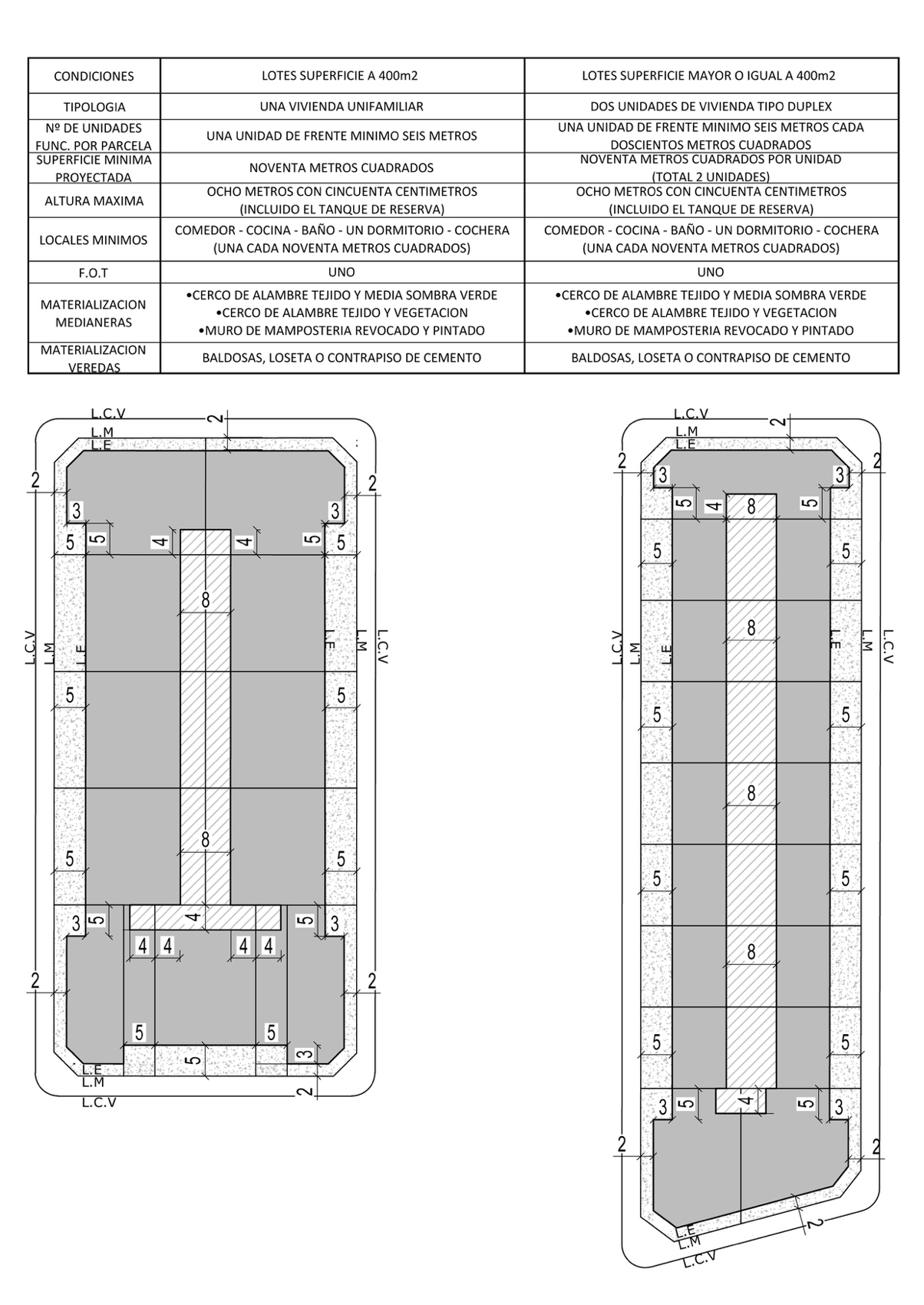 Artículo 9.-  Exímase por el plazo de 3 (tres) años, a partir de la fecha de visación municipal del presente Plano de Mensura y Loteo, el pago de la Tasa por Servicios a la Propiedad, al Titular Registral “COTBIA S.A.”, caducando dicha eximición en el momento de cambio de titularidad de cada lote resultante, o en el momento de cambio de estado físico de baldío a edificado, aún siendo propiedad del Loteador, ya sea por presentación de Planos de Proyecto o de Relevamiento ante este Municipio o por detección de la obra privada por parte del mismo.Artículo 10º.-  Encomendar a la Secretaría de Obras Públicas, el seguimiento y control de los trámites catastrales correspondientes para la aprobación del Loteo de que se trata.Artículo 11.-  El propietario Loteador no podrá transferir, ni iniciar la venta de los lotes, si previamente no ha dado cumplimiento a lo dispuesto por la Ley 5735, referida a la comercialización de loteos, y de igual manera si no ha llevado a cabo en su totalidad la ejecución de las obras de Servicios e Infraestructura mencionadas en el Artículo 2º de la presente Ordenanza.Artículo 12.-   Comuníquese, publíquese, dése al R.M. y archívese.-Ordenanza Nº 1.226/2019 VISTO: El plano de Mensura y Loteo de una parcela de mayor superficie  ubicada en la planta urbana de la localidad de Monte Cristo, presentado por el Titular Registral “ELECTROMECANICA GOSCA S.R.L.”Y CONSIDERANDO :  Que dicho Loteo posibilitará proseguir con el desarrollo y la urbanización de la localidad y que el Plano de Mensura y Loteo presentado cumple técnicamente con las Ordenanzas respectivas vigentesQue en cumplimiento de la Ordenanza Nº 891/2010, relativa a superficies destinadas a Espacio Verde y Espacio Privado Municipal, el Loteador efectúa la donación de una superficie de 5.969,12 m2 (cinco mil novecientos sesenta y nueve metros cuadrados con doce decímetros cuadrados) y otra superficie de 5.860,64 m2 (cinco mil ochocientos sesenta metros cuadrados con sesenta y cuatro decímetros cuadrados) las cuales serán afectadas como Espacio Verde; y la superficie de 4.070,28 m2 (cuatro mil setenta metros cuadrados con veintiocho decímetros cuadrados) destinada a Espacio Privado Municipal, por lo que en consecuencia deberá considerarse a la presente Ordenanza como aceptación formal de la oferta efectuadaQue resulta razonable, de acuerdo a la envergadura de este emprendimiento, considerar la oferta de pago realizada por el Titular Registral mencionado, quien acredita titularidad mediante Matricula adjunta a la presente, en concepto de “Factibilidad para nuevos Loteos”, especificado en el Título XII, Capítulo II, Suministro de Agua Corriente, correspondiente a la Ordenanza Nº 1202/2018, adjunta a la presente.EL HONORABLE CONCEJO DELIBERANTE SANCIONA CON FUERZA DEORDENANZA Nº 1226Artículo 1 .-   Vísese el Fraccionamiento de Tierra  realizado por el Titular Registral “ELECTROMECANICA GOSCA S.R.L.”, CUIT Nº 30 – 51799740/0, según plano de Mensura y Loteo, parte integrante de la presente Ordenanza, confeccionado por el Ing. Guillermo Ricardo Malet, Mat. Prof. 1234/1; de la parcela identificada catastralmente con la Nomenclatura 13-03-532450-408621, Matricula 1.626.286, ubicada en la zona Oeste de la localidad de Monte Cristo, cuyos límites son:al Norte, con parcela 2121-1715;al Sur, con Ferrocarril Gral. M. Belgrano;al Este, con parcela 2121-1515; al Oeste, con parcelas 531997-408339, 532172-408343, 532333-408341, 532523-408335, 532723-408331, 532854-408341; Dicho fraccionamiento cuenta con una superficie total de manzanas a urbanizar de 15 ha. 6627,29 m2 (quince hectáreas, seis mil seiscientos veintisiete metros cuadrados con veintinueve decímetros cuadrados). Artículo 2.-   El Loteador deberá realizar:La apertura, compactación y enarenado de las calles y ejecución de Cordones Cunetas con sus correspondientes vados. Colocación de rampas para discapacitados en todas las esquinas de la nueva urbanización, indicándose la cantidad de ocho rampas por cada cruce de calles.  El amojonamiento de las Manzanas y Lotes resultantes.La carteleria indicativa del nombre de las calles, de acuerdo a directivas impartidas por la Secretaria de Obras Publicas respecto de forma, tipo y dimensiones. En las calles de sentido Este-Oeste se continuara con el nombramiento de las ya existentes, en tanto que en el sentido Norte-Sur deberán ser impuestas por Ordenanza respectiva. El Alumbrado Público en la nueva urbanización, de acuerdo a Ordenanza vigente respecto de ubicación y distancia de columnas, incluyendo la colocación de luminarias del tipo Leds, con determinación de cantidad de lúmenes de acuerdo al ancho de las vías públicas, en un todo de acuerdo con el Plan de renovación de luminarias que viene ejecutando actualmente el Municipio.La red domiciliaria de Energía Eléctrica.La red de Provisión de Agua Potable, con proyecto, materiales y diámetros previamente aprobados por la Secretaría de Obras y Servicios Públicos del Municipio, de acuerdo a especificaciones técnicas según Ordenanza vigente.La red de Gas Natural.El arbolado de calles, con la colocación de especies en función del ancho de las mismas. Parquización, equipamiento de uso público y colocación de cuatro juegos infantiles, uno de ellos con características de juegos inclusivos, en cada una de las dos superficies destinadas a Espacio Verde. Las obras mencionadas precedentemente deberán ser presentadas ante la Secretaria de Obras y Servicios Públicos mediante Proyectos Constructivos para su visación y posterior ejecución. Los Proyectos contemplaran todas las Manzanas determinadas en el presente Plano de Mensura y Loteo, aún en las que se encuentran afectadas a Espacio Verde y Espacio Privado Municipal.Artículo 3º.-  Acéptese la donación de una fracción de 8 ha 2.135,71 m2 (ocho hectáreas dos mil ciento treinta y cinco metros cuadrados con setenta y un decímetros cuadrados), destinada a calles públicas.Artículo 4º.-  Acéptese la donación de una superficie de 5.969,12 m2 (cinco mil novecientos sesenta y nueve metros cuadrados con doce decímetros cuadrados) y otra superficie de 5.860,64 m2 (cinco mil ochocientos sesenta metros cuadrados con sesenta y cuatro decímetros cuadrados) para ser afectados como Espacio Verde, en cumplimiento a lo dispuesto en la Ordenanza Nº 891/2010.Artículo 5º.-  Acéptese la donación de una superficie de 4.070,28 m2 (cuatro mil setenta metros cuadrados con veintiocho decímetros cuadrados) a efectos de ser destinada al Espacio Privado Municipal.Artículo 6º.-  Acéptese  la propuesta de pago formulada por el Titular Registral Registral “ELECTROMECANICA GOSCA S.R.L.”, adjunta a la presente, en cumplimiento de lo establecido según Ordenanza Nº 1202/2018, en el Titulo XII, Capítulo II, Suministro de Agua Corriente, “Factibilidad para nuevos Loteos”, por un valor total de $ 6.168.716,28 (Pesos seis millones ciento sesenta y ocho mil setecientos dieciséis con veintiocho centavos) consistente en la entrega de:Un cheque de pago diferido, N° 61505956, por el valor de $ 2.055.000,00 (Pesos dos millones cincuenta y cinco mil) para ser presentado a su cobro el día 18 de Setiembre del corriente año.Un cheque de pago diferido, N° 61505957, por el valor de $ 2.055.000,00 (Pesos dos millones cincuenta y cinco mil) para ser presentado a su cobro el día 28 de Octubre del corriente año.Un cheque de pago diferido, N° 61505958, por el valor de $ 1.031.216,28 (Pesos un millón treinta y un mil doscientos dieciséis con veintiocho centavos) para ser presentado a su cobro el día 18 de Noviembre del corriente año.Un cheque de pago diferido, N° 61505959, por el valor de $ 1.027.500,00 (Pesos un millón veintisiete mil quinientos) para ser presentado a su cobro el día 18 de Diciembre del corriente año.Déjese constancia a través de la presente que los valores consignados anteriormente ya han sido entregados a este Municipio conforme al recibo que se acompaña. La visación del Plano de Mensura y Loteo adjunto a la presente será ejecutada con la promulgación de esta Ordenanza y que la emisión del Certificado correspondiente a Factibilidad de Agua, será efectuado en el momento en que dichos valores se hayan hecho efectivos en su totalidad.    Artículo 7°.- La visación del presente Plano de Mensura y Loteo no libera al Loteador de cumplimentar los requisitos que puedan solicitar la Secretaria de Ambiente y Cambio Climático, Ferrocarril Gral. M. Belgrano, Dirección Provincial de Vialidad, Secretaria de Recursos Hídricos y Cooperativa de Obras, Servicios Públicos y Crédito de Monte Cristo o en su defecto el organismo que en ese momento tenga competencia en la materia de que se trate.Artículo 8º.- Las manzanas resultantes del presente Loteo, conformarán un área de carácter únicamente Residencial representado por viviendas unifamiliares y viviendas agrupadas, tipo dúplex, siendo que esta última tipología podrá ejecutarse en lotes cuya superficie fuera igual o mayor a 400.00 m2 (cuatrocientos metros cuadrados). Se entiende por dúplex a la tipología de una vivienda unifamiliar, distribuida en dos pisos conectados entre sí por una escalera interior que los une, la cual se proyectara duplicada idénticamente en cada lote.Los Proyectos de obra se visaran de conformidad a las disposiciones mencionadas a continuación, en función de la superficie de los lotes en cuestión y de acuerdo a una revisión previa efectuada por el Titular Registral “ELECTROMECANICA GOSCA” S.R.L.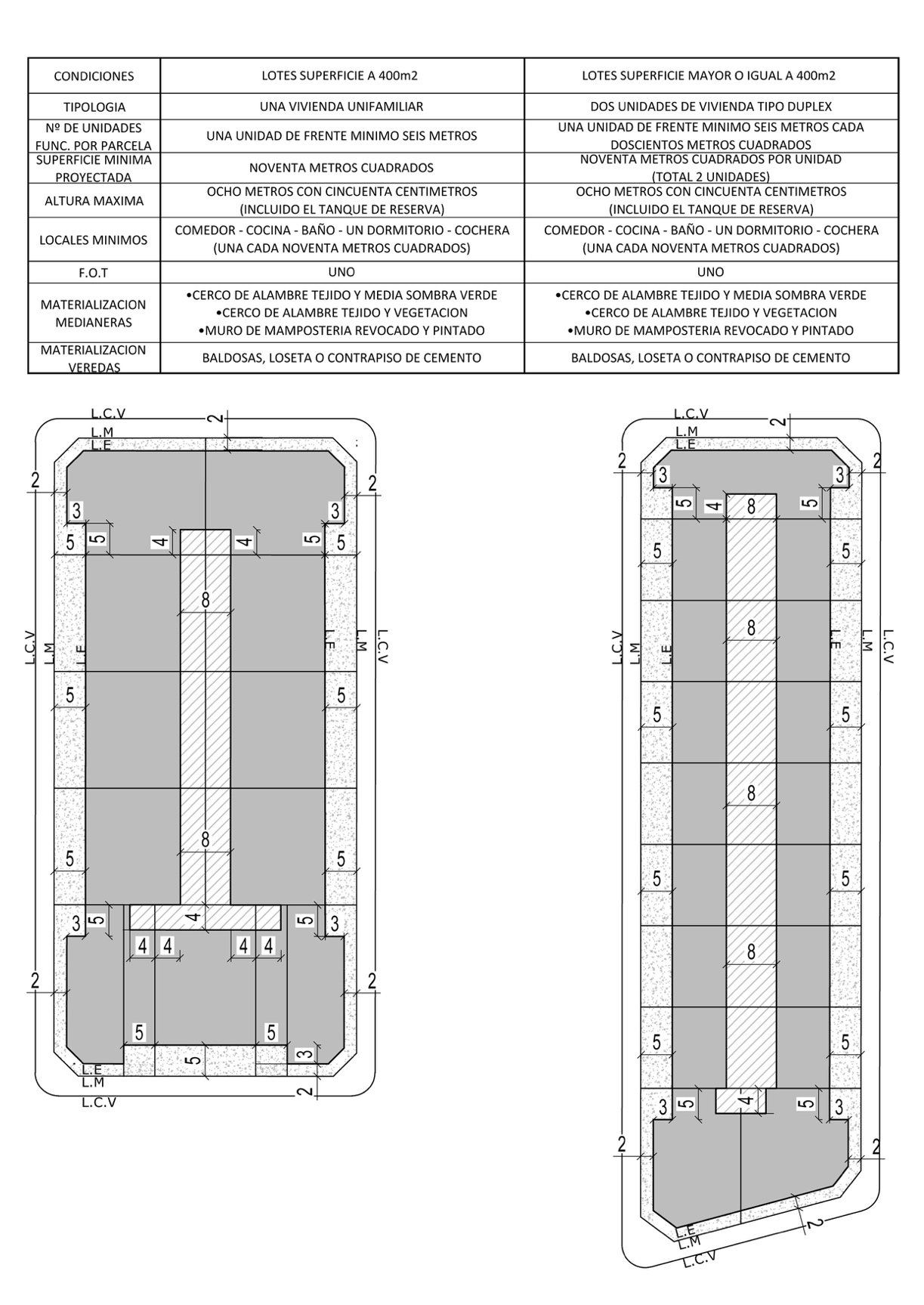 Artículo 9.-  Determinase que toda actividad abierta al público que se desarrolle en la parcela N° 1, de la Manzana C, perteneciente al presente Plano de Mensura y Loteo, deberá ajustarse a la normativa municipal vigente en ese momento, debiendo solicitar las correspondientes Habilitaciones y/o Permisos Municipales.Artículo 10.-  Exímase por el plazo de 3 (tres) años, a partir de la fecha de visación municipal del presente Plano de Mensura y Loteo, el pago de la Tasa por Servicios a la Propiedad, al Titular Registral “ELECTROMECANICA GOSCA S.R.L.”, caducando dicha eximición en el momento de cambio de titularidad de cada lote resultante, o en el momento de cambio de estado físico de baldío a edificado, aún siendo propiedad del Loteador, ya sea por presentación de Planos de Proyecto o de Relevamiento ante este Municipio o por detección de la obra privada por parte del mismo.Artículo 11º.-  Encomendar a la Secretaría de Obras Públicas, el seguimiento y control de los trámites catastrales correspondientes para la aprobación del loteo de que se trata.Artículo 12.-  El propietario Loteador no podrá transferir, ni iniciar la venta de los lotes, si previamente no ha dado cumplimiento a lo dispuesto por la Ley 5735, referida a la comercialización de loteos, y de igual manera si no ha llevado a cabo la realización en su totalidad de las obras de Servicios e Infraestructura mencionadas en el Artículo 2º de la presente Ordenanza.Artículo 13.-   Comuníquese, publíquese, dése al R.M. y archívese.-Ordenanza Nº 1.227/2019 VISTO: Que durante el transcurso del ejercicio 2019 sucedieron hechos que hacen necesaria una reformulación del cálculo de recursos y del presupuesto de gastos vigentes (mayores costos, redistribución de prioridades, posibilidades de recaudación, etc.) y su adecuación para el período restante de su ejecuciónY CONSIDERANDO: La necesidad de readecuación de algunas de sus partidas, en función de la cumplimentación de necesidades que demanda el cumplimiento de objetivosEL HONORABLE CONCEJO DELIBERANTE SANCIONA CON FUERZA DEORDENANZA Nº 1.227Artículo 1º: Rectifíquense el cálculo de recursos y el presupuesto de gastos vigentes conforme al siguiente detalle:CALCULO DE RECURSOSPRESUPUESTO DE GASTOSRESUMENArtículo 2º: La presente Rectificación que lleva el número TRES (3), deja fijado el cálculo de recursos y el Presupuesto de Gastos vigente en Pesos trescientos doce millones trescientos ochenta y siete mil novecientos sesenta y tres con 00/100 ($ 312.387.963,00)Artículo 3º: Comuníquese, publíquese, dese al RM y archívese.-Ordenanza Nº 1.228/2019 VISTO: El crecimiento demográfico que ha experimentado en estos últimos años nuestra localidad,  sobre todo la zona Norte, lo que ha provocado, entre otros, una mayor demanda de los servicios que brinda el municipio, particularmente, la provisión de Agua Potable.Y CONSIDERANDO: Que esta situación hace necesaria la ejecución de una nueva Perforación para Abastecimiento de Agua Potable en dicha zona, ya que la existente, que tuviera lugar en el año 2.014, está resultando insuficiente para cubrir toda la demanda, más aun en las épocas estivales.Que a los fines de dar inmediato comienzo a la ejecución de esta importante obra para esta zona de nuestra ciudad, como lo es la zona norte, y que representará dotarlos de mejores condiciones de infraestructura con respecto a la Red de Agua Potable, es necesario en primera instancia contratar la mano de obra para la perforación, de manera que se dé inicio prontamente a los trabajos.Que esta primera instancia incluye la contratación de la Mano de Obra de la perforación, con los siguientes ítems: perforación propiamente dicha, perfilaje eléctrico, entubado, engravado, limpieza, cementado, honorarios, siendo los materiales, caños, bombas impulsoras, electrobombas sumergibles, entre otros, provistos por el municipio.           Que de acuerdo a los montos que se manejan, los mismos superan lo establecido como máximo para la contratación en forma directa, pero teniendo en cuenta la inestable situación económica, la variación constante de los precios y el tiempo que demandaría someternos a un proceso licitatorio, resulta sumamente necesario hacer una excepción a lo dispuesto en el artículo 8º de la Ordenanza N° 1.172/2018           Que el Municipio recientemente ha recibido los presupuestos por la Mano de Obra de la perforación de parte de los siguientes profesionales: 1) Geólogo Hugo H. Berterréix, 2) Geólogo Ricardo Adrian da Silva y 3) Geólogo José Matías Zapiola de INPER Geoproyectos, los cuales se acompañan y pasan a formar parte de la presente Ordenanza.           Que en relación al profesional Hugo H. Berterreix, el mismo ya ha realizado cuatro perforaciones en nuestra localidad, así como también cuenta con experiencia en trabajos similares en otras jurisdicciones tales como Marull y Río Primero y en el ámbito privado en reconocidas empresas de la localidad como puede verse en los antecedentes adjuntos.Que del análisis efectuado de los presupuestos de mano de obra presentados, el perteneciente al Geólogo Hugo Berterreix resulta el más económico de las tres opciones recibidas, pero dicho monto total supera el máximo  permitido  por la Ordenanza Nº 1.172, para la contratación en forma directa.Que es por ello y por las razones expuestas en lo que hace a experiencia del mencionado profesional y por sobre todo la situación económica inestable  por la cual estamos atravesando, es que el D.E.M. solicita del Honorable Cuerpo la correspondiente autorización para la contratación en forma directa del Geólogo H. Berterréix para efectuar los trabajos de Perforación para Abastecimiento de Agua Potable,  haciendo una excepción a lo establecido en el artículo 8º de la Ordenanza N° 1.172/2018. Por ello:EL HONORABLE CONCEJO DELIBERANTE SANCIONA CON FUERZA DEORDENANZA Nº 1.228Artículo 1º.- AUTORIZASE al Departamento Ejecutivo Municipal a contratar en forma directa al Geólogo Hugo H. Berterréix y Asoc., para la ejecución (Mano de Obra) de la “Perforación para Abastecimiento de Agua Potable –Zona Norte” conforme los siguientes trabajos:  Traslado de Equipos, Perforación 12” y 8 ¾, Entubado, Engravado, Limpieza, Cementado, Desarrollo con aire comprimido, Perfilaje Eléctrico, Honorarios de Inscripción APRHI, por la suma final de Pesos Un millón setecientos quince mil setecientos ochenta ($1.715.780,00)Artículo 2º.- El monto que resulta de la contratación, es decir la suma de Pesos Un millón setecientos quince mil setecientos ochenta ($1.715.780,00) será abonado de la siguiente manera: 2.1.- Anticipo: Cincuenta por ciento (50%) del valor total, de contado, al momento de la correspondiente suscripción del Contrato y 2.2.- Cincuenta por ciento (50%) restante, de contado, al momento de la finalización de la ejecución de la obra.Artículo 3º.- Dejase establecido que la perforación deberá ejecutarse en el Espacio Verde ubicado sobre la calle L. P. de Vitale entre calles J. Sched y David Linares de nuestra Localidad de Monte Cristo, comenzando dichos trabajos en el mes de Septiembre en curso.Articulo 4º.- El gasto que demande el cumplimiento de la presente Ordenanza para el corriente ejercicio, será imputado en la partida 2.1.08.01.2.05.01 Obra: Ampliación y Mejoramiento Red de Agua - Personal, Bienes y Servicios del Presupuesto de Gastos Vigente. Artículo 5º.- Comuníquese, publíquese, dese al R.M. y archívese.- Ordenanza Nº 1.229/2019 VISTO: la Ordenanza N° 1213/2019Y CONSIDERANDO:  Que mediante dicha Ordenanza se aprobó La propuesta de Traza Integral de Red de Distribución de Gas Natural en polietileno, correspondiente a la localidad de Monte Cristo, elaborada conjuntamente con la Distribuidora de Gas del Centro S.A., en su carácter de Licenciataria de la región, denominada como Plano de Proyecto DC Nº 00678/000 Que en el Plano de DC N° 00678/000 se identifican tramos desprovistos del servicio de Gas Natural por redes.Que resulta absolutamente imprescindible que el Municipio participe directamente en la solución de este requerimiento, dado los beneficios económicos y de calidad de vida que se obtienen al contar con Gas Natural por redes. Que para llevar a cabo la obra de Provisión de Gas Natural,  es menester establecer, forma de ejecución, financiamiento y pago de la misma.EL HONORABLE CONCEJO DELIBERANTE SANCIONA CON FUERZA DEORDENANZA PARTICULAR Nº 1229GAS NATURAL - TRAMOS VARIOSARTICULO 1º: Dispónese la ampliación de la Red de Gas Natural dentro del Ejido Municipal en las calles que se indican en el Proyecto Constructivo de Red de Distribución de Gas Natural en Polietileno, DC 00678/049, a ejecutarse en la localidad de Monte Cristo, que constituye parte integrante de la presente Ordenanza, adoptando como norma básica todo lo dispuesto en la Ordenanza General de Gas Natural Nº 1213/2019.ARTICULO 2º: La obra de Ampliación de Red de Gas Natural corresponde a las siguientes calles, y desde allí hasta los puntos de conexión a la Red existente:Calle M. de Vázquez González, acera Sur, entre calles E. Caraffa y San LuisCalle San Luis, acera Oeste, entre calles M. de Vázquez González y C. StelfeldtCalle C. Stelfeldt, acera Norte, entre calles San Luis y E. CaraffaCalle E. Caraffa, acera Este, entre calles M. de Vázquez González y C. StelfeldtARTICULO 3º: DECLARASE de INTERES MUNICIPAL, de UTILIDAD PUBLICA y PAGO OBLIGATORIO POR EL SISTEMA DE CONTRIBUCION POR MEJORAS A LOS FRENTISTAS, la ejecución de los trabajos para la construcción de la obra mencionada en el Artículo 1°.ARTICULO 4º: Dispónese la realización de los siguientes tipos de obras previstos en la Ordenanza General de Gas Natural Nº 1213/2019:Movimiento de suelo.Roturas de veredas y pavimento y su reconstrucción, si los hubiere.Instalación de cañerías alimentadoras y distribuidoras de gas natural, soldaduras y protección anticorrosiva, servicios domiciliarios respectivos.Provisión e instalación de protecciones catódicas, provisión de material civil y montaje de materiales. Todo otro tipo de trabajos necesarios a los fines de la puesta en servicio y funcionamiento de la red.ARTICULO 5º: La obra será ejecutada por administración y/o terceros, autorizando al Departamento Ejecutivo Municipal a su contratación, mediante pedido de cotización de precios a no menos de 3 (tres) empresas que hagan de este tipo de obras una habitualidad de sus actividades y cumplan con los requerimientos exigidos por la Empresa Distribuidora de Gas del Centro, y conforme en un todo al régimen de compras establecido en la Ordenanza de Presupuesto vigente.ARTICULO 6º: De acuerdo a lo dispuesto en la Ordenanza General de Gas Natural Nº 1213/2019, la contribución por mejoras que deberá ser abonada por los titulares de las propiedades beneficiadas por la obra dispuesta por la presente Ordenanza, se determinará en proporción a las Unidades de Contribución, y el importe a tributar por cada una de ellas será el resultado de dividir el monto del costo de la obra por la cantidad de Unidades de Contribución comprendidas en dicha ampliación.ARTICULO 7º: Los lotes edificados o con construcciones en ejecución, con una o más viviendas pertenecientes a uno o más dueños, pagarán tantas Unidades de Contribución como viviendas edificadas (o en construcción) existan. Se entiende como vivienda a la unidad arquitectónica que compone una casa o departamento habitación familiar, que como mínimo estará compuesto por una habitación, un recinto sanitario y un lugar para cocinar. Podrá tener salida independiente al exterior, a través de una cochera, o pasos a través de otras viviendas. Mientras que los lotes baldíos, pagarán una sola Unidad de Contribución.ARTÍCULO 8º: Fijar el valor base de la Unidad de Vivienda para lotes edificados en Pesos Treinta mil  ($ 30.000,00) y para lotes baldíos en Pesos Veintisiete mil ($ 27.000,00). El primer precio incluye el servicio integral de polietileno completo más el gabinete normalizado.ARTICULO 9º: El pago de la conexión podrá efectuarse de la siguiente forma:Al contado, con un descuento del 10 % (diez por ciento). Los pagos deberán ser realizados por los obligados, en la Municipalidad de Monte Cristo o en la entidad que la misma designe en su defecto.Hasta en 3, 6, 12 y 18 cuotas mensuales, iguales y consecutivas, calculadas con el sistema francés. Con una tasa del 1,5 % (Uno coma cinco por ciento) mensual. En el caso de lotes baldíos y edificados sin conexión al servicio, la Municipalidad de Monte Cristo o la entidad que la misma designe en su defecto tendrá a su cargo la cobranza de las cuotas mensuales de la contribución por mejoras, a los propietarios afectados. A la segunda cuota de atraso en el pago del plan de cuotas se procederá al reclamo administrativo de la deuda, y el atraso en cuatro cuotas consecutivas o alternadas determinará la caducidad del mismo, pudiendo la Municipalidad reclamar el pago del total de la misma con más los intereses y gastos que se devenguen por vía administrativa judicial o extrajudicial conforme corresponda.ARTICULO 10º: No obstante lo establecido en los incisos A) y B), los contribuyentes que se hubieren acogido al beneficio del pago en cuotas, podrán abonar el saldo del total de la deuda tributaria en el momento que lo soliciten, y ese saldo se liquidará conforme al importe de la última cuota pagada deducidos los intereses pertinentes.ARTICULO 11º: Para los frentistas obligados que con anterioridad a la promulgación de la presente Ordenanza se hubiesen acogido a pagos  en cuotas conforme al régimen de Ordenanzas precedentes y se hubiesen atrasado en 3 (tres) cuotas o más, renacerá la obligación conforme al dispositivo de la presente, a cuyo efecto se tomará a cuenta de la nueva obligación el porcentaje que representen los pagos ya realizados, los cuales cubrirán en la misma proporción el capital adeudado por la obra ejecutada.ARTÍCULO 12º: Las parcelas en esquina afectadas por la presente obra, que posean Red de Gas Natural existente en alguno de sus frentes, cuyos propietarios ya hayan tributado por la misma, y de acuerdo a lo dispuesto en la Ordenanza General Nº 1213/2019, la cual dispone como módulo de medición del sistema la Unidad Contributiva, se considerarán eximidas del pago correspondiente generado por la ejecución de la presente obra.ARTICULO 13º:  En virtud del Convenio Marco firmado por la Municipalidad de Monte Cristo y la Distribuidora de Gas del Centro de fecha Julio del año dos mil, es aplicable en esta ampliación de red, el ítem 2 de la cláusula tercera, el cual especifica que a los nuevos usuarios de redes construidas y habilitadas a partir del 1/01/98, y a las que se construyan y habiliten a partir de su firma, cuya conexión al servicio de gas se realice dentro de los dos años de habilitada la correspondiente etapa de red, el otorgamiento de un volumen de 1.100 m3 bonificables y sin límite de tiempo para su consumo.ARTICULO 14º: En virtud de que los valores fijados para las Unidades Contributivas en el Art. 8º de la presente Ordenanza, surgen como consecuencia de dividir el valor presupuestado para la Obra, incluidas la cañería de polietileno, servicio completo y el gabinete normalizado necesario. Queda establecido que a los fines de la recaudación, se procederá a determinar el costo final de la Obra una vez terminada la misma, y que para su reajuste se utilizaran las variaciones porcentuales mensuales especificadas según el Índice de Costo de la Construcción Córdoba (ICC – Cba)ARTICULO 15º:   Para el caso de que del reajuste surgiere un mayor valor de las Unidades Contributivas, el importe de las diferencias a favor de la Municipalidad, podrá ser cancelado por los propietarios obligados, adoptando  planes de pago iguales a los previstos en el Art. 9º de la presente Ordenanza. Para la modalidad de pago al contado el descuento será del 10% (diez por ciento) y para el pago en cuotas, el importe mensual de cada una de ellas, no podrá ser menor a Pesos novecientos setenta ($ 970,00), aumentado en el mismo porcentaje en que se hubiere incrementado el costo final con respecto al presupuesto de la Obra. La tasa de interés con la que se calcule el monto de la primera cuota, será la vigente a ese momento, conforme al dispositivo del inciso B) del Art. 9º, y se continuará reajustando también de acuerdo a la modalidad prevista en el mismo.ARTICULO 16º: Del mismo modo, si una vez concluida la obra y determinado el precio total de la misma, diera como resultado algún excedente con relación a lo percibido, éste se cancelará utilizándose en el mantenimiento de la obra.ARTICULO 17°: Facultase al D.E.M. a modificar por Decreto fundado, las interpretaciones y aplicaciones de esta Ordenanza.ARTICULO 18º: Envíese copia de la presente Ordenanza a la Distribuidora de Gas del Centro S.A., a sus efectos.ARTICULO 19º: Deróguese toda norma o parte de ella que se oponga a la presente. ARTICULO 20º:   Comuníquese, publíquese, dése al R.M y archívese.-Ordenanza Nº 1.230/2019 VISTO: La solicitud de visación de un Plano de Unión y Loteo de dos fracciones de terreno ubicadas hacia el noreste de la planta urbana de la localidad de Monte Cristo, presentada por el Titular Registral “Asociación Mutual 4 de Enero” Y CONSIDERANDO:  Que la materialización de este Loteo permitirá continuar con el desarrollo y la urbanización de la localidad Que el Plano de Unión y Loteo presentado cumple con los requisitos técnicos exigidos en Ordenanzas vigentes, por lo que para proceder a su visación es necesario efectivizar el pago del canon en concepto de “Factibilidad para nuevos Loteos”, correspondiente al pago de $ 40.00 (pesos cuarenta) por metro cuadrado de superficie de lotes resultantes, especificado en la Ordenanza N° 1202/2018, Título XII, Capítulo II, Suministro de Agua CorrienteQue en cumplimiento a lo establecido en la Ordenanza Nº 891/2010, la “Asociación Mutual 4 de Enero” efectúa la donación de 3.568,43 m2 (tres mil quinientos sesenta y ocho metros cuadrados con cuarenta y tres decímetros cuadrados) destinados a Espacio Verde, y la superficie de 1.463,19 m2 (un mil cuatrocientos sesenta y tres metros cuadrados con diecinueve decímetros cuadrados) para ser afectados al dominio privado municipal.Que en relación al lote mencionado anteriormente, la Municipalidad deberá hacerse cargo de los gastos de escrituración y todo otro gasto que se origine para futuros proyectos, a los fines de incorporar dicha superficie al dominio privado municipal, por lo que deberá considerarse a la presente Ordenanza como aceptación formal de la oferta efectuada por la “Asociación Mutual 4 de Enero”.Que existe partida para sufragar los gastos que por esta causa puedan incidir en la administración municipal.EL HONORABLE CONCEJO DELIBERANTE SANCIONA CON FUERZA DEORDENANZA Nº 1230Artículo 1.- Vísese el Plano de Unión y Loteo presentado por el Titular Registral “Asociación Mutual 4 de Enero”, parte integrante de la presente Ordenanza, confeccionado por el Ing. Civil Daniel Enrique Jaraba, Mat. Prof. 1318/1, correspondiente a las parcelas identificadas catastralmente como 534106 – 410577 y 534218 - 410577, ubicado en la zona Noreste de esta localidad, cuyos límites son:al Norte, con parcela 534331 - 410577; al Sur, con parcela 534013 - 410577;al Este, con continuación de calle Gral. Güemes; al Oeste, con parcela 2121 – 2122.Dicho fraccionamiento cuenta con una superficie total de manzanas a urbanizar de 4 ha. 7.288,99 m2 (cuatro hectáreas, siete mil doscientos ochenta y ocho metros cuadrados con noventa y nueve decímetros cuadrados). Artículo 2.-   El Loteador deberá realizar:La apertura, compactación y enarenado de las calles además de la ejecución de Cordones Cunetas con sus correspondientes vados. Colocación de rampas para discapacitados en todas las esquinas de la nueva urbanización, indicándose la cantidad de ocho rampas por cada cruce de calles.  El amojonamiento de las Manzanas y Lotes resultantes.La carteleria indicativa del nombre de las calles, de acuerdo a directivas impartidas por la Secretaria de Obras Publicas respecto de forma, tipo y dimensiones.El Alumbrado Público en la nueva urbanización, de acuerdo a Ordenanza vigente respecto de ubicación y distancia de columnas, incluyendo la colocación de luminarias del tipo Leds, con determinación de cantidad de lúmenes de acuerdo al ancho de las vías públicas, en un todo de acuerdo con el Plan de renovación de luminarias que viene ejecutando actualmente el Municipio.La red domiciliaria de Energía Eléctrica.La red de Provisión de Agua Potable, con proyecto, materiales y diámetros previamente aprobados por la Secretaría de Obras y Servicios Públicos del Municipio, de acuerdo a especificaciones técnicas según Ordenanza vigente.La red de Gas Natural.El arbolado de calles, con la colocación de especies en función del ancho de las mismas. Parquización, equipamiento de uso público y colocación de dos juegos infantiles, uno de ellos con características de juego inclusivo, en la superficie destinada a Espacio Verde.Las obras mencionadas precedentemente deberán ser presentadas ante la Secretaria de Obras y Servicios Públicos mediante Proyectos Constructivos para su visación y posterior ejecución. Los Proyectos contemplaran todas las Manzanas determinadas en el presente Plano de Unión y Loteo, aún en las que se encuentran afectadas a Espacio Verde y Espacio Privado Municipal.Artículo 3º.- Acéptese la propuesta formulada por el Titular Registral “Asociación Mutual 4 de Enero”, adjunta a la presente, respecto del pago establecido según Ordenanza Nº 1202/2018, en el Titulo XII, Capítulo II, Suministro de Agua Corriente, correspondiente a “Factibilidad para nuevos Loteos”, por un valor total de $ 1.690.294,80 (Pesos un millón seiscientos noventa mil doscientos noventa y cuatro con ochenta centavos) al que se le aplicara un descuento del 10 %, según lo dispuesto en la Ordenanza N° 1221/2019, el que se efectivizara mediante una entrega en el mes de Septiembre del corriente año y el resto en dos pagos, iguales, mensuales y consecutivos en los meses de Octubre y Noviembre. Artículo 4º.- Acéptese la donación de una fracción de 2 ha 1.528,45 m2 (dos hectáreas un mil quinientos veintiocho metros cuadrados con cuarenta y cinco decímetros cuadrados), destinada a la prolongación y apertura de calles públicas.Artículo 5º.-  Acéptese la donación de una superficie de 3.568,43 m2, (tres mil quinientos sesenta y ocho metros cuadrados con cuarenta y tres decímetros cuadrados) destinada a Espacio Verde y la superficie de 1.463,19 m2 (un mil cuatrocientos sesenta y tres metros cuadrados con diecinueve decímetros cuadrados) la cual será afectada al dominio privado municipal en cumplimiento a los porcentajes estipulados en la Ordenanza Nº 891/2010. Artículo 6º.-  Oportunamente procédase a la realización de la Escritura Pública de la Manzana mencionada anteriormente, destinada a Espacio Privado Municipal, a favor de la Municipalidad de Monte Cristo, con gastos y honorarios a cargo de la misma, quedando autorizado el Departamento Ejecutivo a suscribir dicho instrumento público. Destinase a tal efecto la partida 1.1.03.16.Artículo 7º.-  Las manzanas resultantes del presente Loteo, conformarán un área de uso de suelo de carácter preferentemente dominante residencial representado por viviendas unifamiliares, determinándose como uso complementario en un mismo lote, el emplazamiento de locales de expendio de venta directa al público de comestibles y artículos asociados, en forma minorista. Dichos locales no comprenderán la atención en forma mayorista, instalaciones industriales ni la producción de bienes materiales.El D.E.M. se reserva el derecho de admitir la instalación de locales comerciales, todo ello con el fin de preservar y garantizar las buenas condiciones de habitabilidad y compatibilidad entre los distintos tipos de Uso de Suelo.Artículo 8.-  Exímase por el plazo de 3 (tres) años, a partir de la fecha de visación municipal del presente Plano de Unión y Loteo, el pago de la Tasa por Servicios a la Propiedad, al Titular Registral “Asociación Mutual 4 de Enero”, caducando dicha eximición en el momento de cambio de titularidad de cada lote resultante, o en el momento de cambio de estado físico de baldío a edificado, aún siendo propiedad del Loteador, ya sea por presentación de planos de Proyecto o de Relevamiento correspondientes, ante el Municipio o por detección de la obra privada por parte del mismo.Artículo 9º.-  Encomendar a la Secretaría de Obras Públicas, el seguimiento y control de los trámites catastrales correspondientes para la aprobación del Plano de Unión y Loteo de que se trata.Artículo 10.-  El Loteador no podrá transferir, ni iniciar la venta de los lotes, si previamente no ha dado cumplimiento a lo dispuesto por la Ley 5735, referida a la comercialización de loteos y de igual manera si no ha llevado a cabo en su totalidad la ejecución de las obras de Servicios e Infraestructura mencionadas en el Artículo 2º de la presente Ordenanza.Artículo 11.-  Comuníquese, publíquese, dése al R.M. y archívese.PARTIDAS QUE SE INCREMENTANPARTIDAS QUE SE INCREMENTANPARTIDAS QUE SE INCREMENTANPARTIDAS QUE SE INCREMENTANTIPOTIPOP. V.INCREMENTOP. C.1.1.02.091.1.02.09RACIONAMIENTO Y ALIMENTORACIONAMIENTO Y ALIMENTOPIPI111,500.0050,000.00161,500.001.1.02.151.1.02.15COMEDOR MUNICIPAL ANCIANOSCOMEDOR MUNICIPAL ANCIANOSPIPI580,000.00100,000.00680,000.001.1.03.021.1.03.02PASAJES, FLETES Y ACARREOSPASAJES, FLETES Y ACARREOSPIPI305,000.0050,000.00355,000.001.1.03.031.1.03.03COMUNICACIONES TELEF., TELEGR. Y POSTALESCOMUNICACIONES TELEF., TELEGR. Y POSTALESPIPI402,000.0050,000.00452,000.001.1.03.041.1.03.04PUBLICACIONES Y PROPAGANDAPUBLICACIONES Y PROPAGANDAPIPI1,470,000.00300,000.001,770,000.001.3.05.02.11.3.05.02.1AYUDA A CARENCIADOSAYUDA A CARENCIADOSPIPI453,000.0080,000.00533,000.001.3.05.02.3.021.3.05.02.3.02SUBSIDIOS VARIOSSUBSIDIOS VARIOSPIPI430,000.0060,000.00490,000.001.3.05.02.3.071.3.05.02.3.07GASTOS FUNCIONAMIENTO COM.ASESOR AGROQUIM.GASTOS FUNCIONAMIENTO COM.ASESOR AGROQUIM.PIPI5,000.0020,000.0025,000.001.3.05.02.3.111.3.05.02.3.11MEDIO AMBIENTE - ATENCION A ANIMALES CALLEJEROSMEDIO AMBIENTE - ATENCION A ANIMALES CALLEJEROSPIPI95,000.005,000.00100,000.001.3.05.02.61.3.05.02.6APOYO A ENTIDADES EDUCATIVAS, DEPORTIVAS Y OTRASAPOYO A ENTIDADES EDUCATIVAS, DEPORTIVAS Y OTRASPIPI245,000.0080,000.00325,000.002.1.08.01.2.05.082.1.08.01.2.05.08OBRA: POLIDEPORTIVO MUNICIPAL - PERSONAL, BIENES YOBRA: POLIDEPORTIVO MUNICIPAL - PERSONAL, BIENES YPIPI4,100,000.001,000,000.005,100,000.002.1.08.01.2.05.102.1.08.01.2.05.10OBRA: COMEDOR MUNICIPAL Y CCI - PER.BIENES Y SERV.OBRA: COMEDOR MUNICIPAL Y CCI - PER.BIENES Y SERV.PIPI28,000.0050,000.0078,000.00TOTAL INCREMENTOSTOTAL INCREMENTOSTOTAL INCREMENTOSTOTAL INCREMENTOSTOTAL INCREMENTOSTOTAL INCREMENTOSTOTAL INCREMENTOS1,845,000.00PARTIDAS QUE DISMINUYENPARTIDAS QUE DISMINUYENPARTIDAS QUE DISMINUYENTIPOTIPOP. V.P. V.DISMINUCIÓNP. C.1.1.02.08ADQUISICION DE MATERIALES Y PROD. FARMACEUTICOSADQUISICION DE MATERIALES Y PROD. FARMACEUTICOSPIPI280,000.00280,000.0050,000.00230,000.001.1.03.20CENTRO DE CUIDADOS INFANTILES Y COMEDOR DE ANCIANOCENTRO DE CUIDADOS INFANTILES Y COMEDOR DE ANCIANOPIPI710,000.00710,000.00100,000.00610,000.001.1.03.12SERVICIOS PUBLICOS EJECUTADOS POR TERCEROSSERVICIOS PUBLICOS EJECUTADOS POR TERCEROSPIPI10,211,500.0010,211,500.00400,000.009,811,500.001.3.05.02.2SERVICIOS FUNEBRES Y COMPRA DE ATAUDESSERVICIOS FUNEBRES Y COMPRA DE ATAUDESPIPI147,000.00147,000.0080,000.0067,000.001.3.05.02.3.06P/GASTOS CULTURALES, DEPORTIVOS Y DE RECREACIONP/GASTOS CULTURALES, DEPORTIVOS Y DE RECREACIONPIPI220,000.00220,000.0085,000.00135,000.001.3.05.02.7.11BOLETO ESTUDIANTIL GRATUITO RURALBOLETO ESTUDIANTIL GRATUITO RURALPIPI770,000.00770,000.0080,000.00690,000.002.1.08.01.2.05.01OBRA:AMPL.Y MEJOR.RED AGUA - PERS.B.Y SERVICIOSOBRA:AMPL.Y MEJOR.RED AGUA - PERS.B.Y SERVICIOSPIPI7,860,000.007,860,000.001,050,000.006,810,000.00TOTAL DISMINUCIÓNTOTAL DISMINUCIÓNTOTAL DISMINUCIÓNTOTAL DISMINUCIÓNTOTAL DISMINUCIÓNTOTAL DISMINUCIÓNTOTAL DISMINUCIÓN1,845,000.00TITULARTASA O SERVICIOCUENTAPERIODOAVENDAÑO GloriaTasa por Servicio a la Propiedad145703/1993 a 006/2001MACCIO José EduardoContribución que incide s/los AutomotoresCDN 10101/2005 a 06/2011LYNCH Norberto JoséServicio de Agua Potable2460204/2010 a 05/2011IANNIELLO EdeidamiaTasa por Servicio a la Propiedad182205/2010 a 05/2011LEON Gonzalo MatíasComercio e Industria7005407/2008 a 012/2011FASSI Hugo LuisTasa por Servicio a la Propiedad026708/2000 a 06/2001FASSI Hugo LuisServicio de Agua Potable2240101/1998 a 04/2010GUTIERREZ Carlos ArturoTasa por Servicio a la Propiedad112404/1997 a 06/2003CENA José AlbertoServicio de Agua Potable1450201/1997 a 05/2002MACCIO Jorge ÁngelServicio de Agua Potable1732002/1988 a 04/2006FIRMADA:Luis CALVILuis CALVILuis CALVILuis CALVI(Presidente)1.224Noelia RINERONoelia RINERONoelia RINERONoelia RINEROVicepresidente 1ºFreddy ROSSIFreddy ROSSIFreddy ROSSIFreddy ROSSIVicepresidente 2ºClaudia Emilia TURUSClaudia Emilia TURUSClaudia Emilia TURUSClaudia Emilia TURUSConcejalDiego CastilloDiego CastilloDiego CastilloDiego CastilloConcejalHéctor ROSSIHéctor ROSSIHéctor ROSSIHéctor ROSSIConcejalMabel RODRIGUEZMabel RODRIGUEZMabel RODRIGUEZMabel RODRIGUEZConcejalSancionada según Acta NºSancionada según Acta Nº119Fecha:11/09/201911/09/2019Promulgada por DecretoNºPromulgada por DecretoNº227Fecha:12/09/201912/09/2019FIRMADA:Luis CALVILuis CALVILuis CALVILuis CALVI(Presidente)1.225Noelia RINERONoelia RINERONoelia RINERONoelia RINEROVicepresidente 1ºFreddy ROSSIFreddy ROSSIFreddy ROSSIFreddy ROSSIVicepresidente 2ºClaudia Emilia TURUSClaudia Emilia TURUSClaudia Emilia TURUSClaudia Emilia TURUSConcejalDiego CastilloDiego CastilloDiego CastilloDiego CastilloConcejalHéctor ROSSIHéctor ROSSIHéctor ROSSIHéctor ROSSIConcejalMabel RODRIGUEZMabel RODRIGUEZMabel RODRIGUEZMabel RODRIGUEZConcejalSancionada según Acta NºSancionada según Acta Nº119Fecha:11/09/201911/09/2019Promulgada por DecretoNºPromulgada por DecretoNº227Fecha:12/09/201912/09/2019FIRMADA:Luis CALVILuis CALVILuis CALVILuis CALVI(Presidente)1.226Noelia RINERONoelia RINERONoelia RINERONoelia RINEROVicepresidente 1ºFreddy ROSSIFreddy ROSSIFreddy ROSSIFreddy ROSSIVicepresidente 2ºClaudia Emilia TURUSClaudia Emilia TURUSClaudia Emilia TURUSClaudia Emilia TURUSConcejalDiego CastilloDiego CastilloDiego CastilloDiego CastilloConcejalHéctor ROSSIHéctor ROSSIHéctor ROSSIHéctor ROSSIConcejalMabel RODRIGUEZMabel RODRIGUEZMabel RODRIGUEZMabel RODRIGUEZConcejalSancionada según Acta NºSancionada según Acta Nº119Fecha:11/09/201911/09/2019Promulgada por DecretoNºPromulgada por DecretoNº227Fecha:12/09/201912/09/2019CódigoPartidas que se incrementan:Presupuesto Vigente IncrementoPresupuesto RectificadoCódigoPartidas que se incrementan:Presupuesto Vigente IncrementoPresupuesto Rectificado1.1.1.11CONTRIB. POR SERV. RELAT. A CONSTR. DE OBRAS PRIV.2,277,000.007,000,000.009,277,000.00TOTAL DE INCREMENTOS7,000,000.00CódigoPartidas que se incrementan:Presupuesto VigenteIncrementoPresupuesto RectificadoCódigoPartidas que se incrementan:Presupuesto VigenteIncrementoPresupuesto Rectificado2.1.08.01.2.05.01OBRA:AMPL.Y MEJOR.RED AGUA - PERS.B.Y SERVICIOS860,000.007,000,000.007,860,000.00TOTAL DE INCREMENTOS7,000,000.00Cálculo de Recursos vigentes305,387,963.00Más: Total de Incrementos7,000,000.00Cálculo de Recursos Rectificado312,387,963.00Presupuesto de Gastos Vigentes305,387,963.00Más: Total de Incrementos7,000,000.00Presupuesto de Gastos Rectificado312,387,963.00FIRMADA:Luis CALVILuis CALVILuis CALVILuis CALVI(Presidente)1.227Noelia RINERONoelia RINERONoelia RINERONoelia RINEROVicepresidente 1ºFreddy ROSSIFreddy ROSSIFreddy ROSSIFreddy ROSSIVicepresidente 2ºClaudia Emilia TURUSClaudia Emilia TURUSClaudia Emilia TURUSClaudia Emilia TURUSConcejalDiego CastilloDiego CastilloDiego CastilloDiego CastilloConcejalHéctor ROSSIHéctor ROSSIHéctor ROSSIHéctor ROSSIConcejalMabel RODRIGUEZMabel RODRIGUEZMabel RODRIGUEZMabel RODRIGUEZConcejalSancionada según Acta NºSancionada según Acta Nº119Fecha:11/09/201911/09/2019Promulgada por DecretoNºPromulgada por DecretoNº227Fecha:12/09/201912/09/2019FIRMADA:Luis CALVILuis CALVILuis CALVILuis CALVI(Presidente)1.228Noelia RINERONoelia RINERONoelia RINERONoelia RINEROVicepresidente 1ºFreddy ROSSIFreddy ROSSIFreddy ROSSIFreddy ROSSIVicepresidente 2ºClaudia Emilia TURUSClaudia Emilia TURUSClaudia Emilia TURUSClaudia Emilia TURUSConcejalDiego CastilloDiego CastilloDiego CastilloDiego CastilloConcejalHéctor ROSSIHéctor ROSSIHéctor ROSSIHéctor ROSSIConcejalMabel RODRIGUEZMabel RODRIGUEZMabel RODRIGUEZMabel RODRIGUEZConcejalSancionada según Acta NºSancionada según Acta Nº119Fecha:11/09/201911/09/2019Promulgada por DecretoNºPromulgada por DecretoNº227Fecha:12/09/201912/09/2019FIRMADA:Luis CALVILuis CALVILuis CALVILuis CALVI(Presidente)1.229Noelia RINERONoelia RINERONoelia RINERONoelia RINEROVicepresidente 1ºClaudia Emilia TURUSClaudia Emilia TURUSClaudia Emilia TURUSClaudia Emilia TURUSConcejalDiego CastilloDiego CastilloDiego CastilloDiego CastilloConcejalHéctor ROSSIHéctor ROSSIHéctor ROSSIHéctor ROSSIConcejalSancionada según Acta NºSancionada según Acta Nº120Fecha:25/09/201925/09/2019Promulgada por DecretoNºPromulgada por DecretoNº235Fecha:26/09/201926/09/2019FIRMADA:Luis CALVILuis CALVILuis CALVILuis CALVI(Presidente)1.230Noelia RINERONoelia RINERONoelia RINERONoelia RINEROVicepresidente 1ºClaudia Emilia TURUSClaudia Emilia TURUSClaudia Emilia TURUSClaudia Emilia TURUSConcejalDiego CastilloDiego CastilloDiego CastilloDiego CastilloConcejalHéctor ROSSIHéctor ROSSIHéctor ROSSIHéctor ROSSIConcejalSancionada según Acta NºSancionada según Acta Nº120Fecha:25/09/201925/09/2019Promulgada por DecretoNºPromulgada por DecretoNº235Fecha:26/09/201926/09/2019